Zemljemerska 12, 1000 Ljubljana				 T: 01 478 48 00	F: 01 478 48 34 	E: pisarna.gu@gov.siVerzija19.10.2018	www.gu.gov.siŠtevilka: 35311-61/2018-1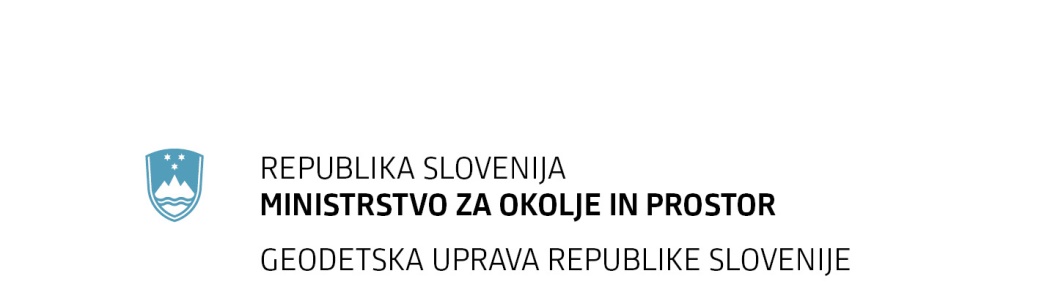 Datum: x..x.2018	 Geodetska uprava Republike Slovenije na podlagi  25.člena Pravilnika o evidentiranju podatkov zemljiškega katastra  (Ur.l. RS, št. 48/2018 in 51/2018) objavlja dokument TEHNIČNE SPECIFIKACIJEKAZALO1.	UVOD	32.	SPLOŠNO	33.	SKICA	34.	PRIKAZ SPREMEMB	104.1. PRIKAZ SPREMEMB ZKP	104.2 PRIKAZ SPREMEMB ZKP/ZKN	135. PODATKI ZA EVIDENTIRANJE SPREMEMB	155.1	IZMENJEVALNI FORMATI PODATKOV	155.1.1 SPLOŠNO	155.2 IZMENJEVALNE DATOTEKE	165.2.1 DIGITALNI ELABORAT GEODETSKE STORITVE	175.2.2 VRSTE IZMENJEVALNIH DATOTEK (SPLOŠNO IN OPIS POLJ)	185.2.3 ŠIFRANTI	205.2.3.1 Šifrant metode določitve koordinat zemljiškokatastrskih točk	205.2.3.2 Šifrant upravnih statusov zemljiškokatastrskih točk	225.2.3.3 Šifrant metode določitve višine	235.2.3.4 Šifrant transformacije koordinat iz D48/GK v D96/TM	235.2.4.5 Šifrant načina označitve zemljiškokatastrskih točk v naravi	245.2.3.6 Šifrant rabe zemljišča	245.2.4 SPLOŠNO O PRAVILIH ZAPISOVANJA V IZMENJEVALNE DATOTEKE	265.2.5 OPIS FORMATOV POSAMEZNIH IZMENJEVALNIH DATOTEK	265.2.5.1 Datoteka oseb (VK1.DAT)	265.2.5.2 Datoteka VK1_N.DAT (razširjena verzija VK1.DAT)	275.2.5.3 Datoteka nešifriranih naslovov (VK4.DAT)	275.2.5.4 Datoteka posestnih listov (VK5.DAT)	285.2.5.5  Datoteka  parcel oz. parcelnih delov (VK6.DAT)	295.2.5.6 Datoteki splošnih podatkov o elaboratu (VGEO.HAD, TMP.HAD)	305.2.5.7 Datoteki centroidov ( VGEO.PKV, TMP.PKV)	315.2.5.8 Datoteki povezav ( VGEO.PLV, TMP.PLV)	325.2.5.9 Datoteki podatkov o parcelah ( VGEO.POV, TMP.POV)	335.2.5.10 Datoteki podatkov o zemljiškokatastrskih točkah ( VGEO.ZKV, TMP.ZKV)	355.2.5.11 Datoteki podatkov o urejenih mejah ( VGEO.MEJ, TMP.MEJ)	365.2.5.12 Datoteki podatkov o relaciji stavba–parcela ( VGEO.RSP, TMP.RSP)	375.3 IZMENJEVALNI FORMATI ZA SPREMEMBO SLOJA OBMOČIJ ENAKIH BONITET (GPOEB)	395.3.1 NAVODILO ZA IZVOZ IN UVOZ PODATKOV BONITETE IZ GPOEB	396. Strokovno poročilo	436.1. Podatki o določitvi koordinat zemljiškokatastrskih točk	436.2. Izračun površine	516.3 Uporabljeni podatki in analiza natančnosti koordinat	597. Lokacijska izboljšava	64UVODDokument podrobneje določa obliko sestavin elaboratov in izmenjevalni format in se  uporablja pri izdelavi elaboratov geodetskih storitev in elaboratov za evidentiranje sprememb v zemljiškem katastru na podlagi pravnomočne sodne odločbe ali sodne poravnave.Dokument je dne x.x.2018 objavljen na spletni strani Geodetske uprave Republike Slovenije in se prične uporabljati dne x.x.2018  Vsi zahtevki, ki bodo predani geodetski upravi po tem datumu (ne glede na datum izdelave oz. zaključka elaborata), morajo imeti priložen elaborat, ki je izdelan v skladu s tem dokumentom.Za zahteve, ki so bile vložene na Geodetsko upravo Republike Slovenije pred datumom uveljavitve tega dokumenta, se v primeru dopolnitve elaborata podatki za evidentiranje sprememb izdelajo v skladu s tem dokumentom.Ta dokument v celoti nadomešča: Tehnične specifikacije za prikaz podatkov v skici elaborata geodetske storitve,  številka  00703-4/2007-2, z dne 01.12.2008 - veljavnost od vključno 01.01.2009 dalje, Pojasnilo k tehničnim specifikacijam 1, številka 00703-4/2007-3, z dne 30.12.2008, Pojasnilo k tehničnim specifikacijam 2, številka 00703-4/2007-5, z dne 26.2.2009 inVrste digitalnih podatkov in način zapisa  številka 35311-91/2017-1, z dne 15.12.2017.  SPLOŠNODokument določa podrobnejšo vsebino sestavin elaboratov in izmenjevalne formate. Posamezne vsebine, ki so že podrobneje opredeljene v zakonodaji, ki ureja področje evidentiranja sprememb v katastru in Pravilniku o  evidentiranju in spreminjanju podatkov v zemljiškem katastru, v tem dokumentu niso zapisane.  Namen primerov posameznih sestavin elaborata v tem dokumentu je prikaz načina posameznih podatkov in ne vsebinska, logična pravilnost posamezne sestavine elaborata. Pri izdelavi posamezne sestavine se upošteva tako tekst, kot tudi način prikaza v posameznih primerih. V primerih je prikazana vsebina predpisane sestavine elaborata in ne predpisana oblika sestavine. Posamezne sestavine elaborata morajo biti vsebinsko usklajene. Če se izvaja geodetska storitev na meji katastrske občine se za spremenjene podatke na meji katastrske občine izdela tudi elaborat v sosednji katastrski občini, ki na naslovni strani vsebuje sklic na osnovni elaborat.  Skupen elaborat se lahko izdela za:eno parcelo, na kateri se izvede več geodetskih storitev,več parcel na skupnem zaključenem območju, na katerih se izvede ena geodetska storitev,več parcel na skupnem zaključenem območju, z istimi geodetskimi storitvami. Izjemoma je lahko območje nezaključeno, če gre za parcele istega lastnika in se lahko spremembe v posamezni sestavini elaborata jasno in pregledno prikažejo na enem listu (npr. ena skica, en prikaz sprememb ZKP/ZKN, …).Obstoječa ZK točka se lahko ukine samo v primeru, ko se z izvedbo geodetske storitve ne ohrani več lom na meji parcele ali se zmanjša število lomnih točk na meji parceli.Nova ZK točka se določi v primeru, ko se z izvedbo geodetske storitve določi nov lom meje parcele (primer izravnava meje in parcelacija) ali se na meji parcele poveča število lomnih točk.SKICA  Skica oziroma skica in zapisnik morata biti izdelana tako, da skupaj v celoti pojasnjujeta izvedeno geodetsko storitev. Izdelava mora biti pregledna in primerna za trajno arhiviranje in distribucijo. Osnova za izdelavo skice je stanje v zemljiškem katastru. Pri izdelavi skice je potrebno upoštevati naslednje: Naslov Ime sestavine v elaboratu geodetske storitve je SKICA.  Meja V skici se urejene, predlagane in spremenjene meje prikažejo s polno črto debeline , pokazana meja se prikaže s črtkano črto debeline , meja parcele se prikaže s polno črto debeline , meja zemljišča pod stavbo se prikaže s polno črto debeline . V skici se prikaže tudi brisana meja zemljišča pod stavbo, vrste rabe ali katastrske kulture s polno črto debeline  in z znakom brisanje linij.Pokazana meja mora biti v skici označena z detajlnimi točkami.Meja katastrske občineČe so v skici prikazane parcele, ki ležijo v več katastrskih občinah, mora biti v skici prikazana tudi meja katastrske občine ter ime in šifra katastrske občine tako, da je jasno v kateri katastrski občini ležijo posamezne parcele. Za prikaz meje katastrske občine se uporabi topografski znak  iz Topografskega ključa (šifra 210010   ).  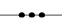 Številke zemljiškokatastrskih točkV skici se prikazujejo zemljiškokatastrske točke, ki so bile merjene v postopku in imajo poleg številke zemljiškokatastrske točke določeno tudi številko detajlne točke ali uporabljene pri izdelavi elaborata (npr. uporabljene v izračunu površin, transformaciji, izravnavi, …). Številka detajlne točke se izpiše pod številko zemljiškokatastrske točke. Če zemljiškokatastrska točka leži na meji dveh ali več katastrskih občin, je samo ena številka zemljiškokatastrske točke brez šifre katastrske občine, pri vseh ostalih je pred številko zemljiškokatastrske točke zapisana tudi šifra katastrske občine. Številka zemljiškokatastrske točke in številka točke sta med seboj ločeni z vezajem. Primer: 1959-3210 (katastrska občina 1959, številka zemljiškokatastrske točke 3210).Številke drugih točk (detajlne točke, geodetske točke) V skici se prikažejo vse merjene točke. Detajlna točka se v skici označi z zaporedno številko točke. Primer: 1, 2, …n.  Za prikaz geodetskih točk se uporabijo znaki Topografskega ključa (šifra znaka od 110010 do 110060). V skici se prikažejo vse geodetske točke. V primeru, da zaradi oddaljenosti geodetske točke ni mogoče prikazati na skici, se geodetska točka prikaže s topografskim znakom in s puščico, ki ponazarja smer v kateri se nahaja.Parcelna številkaParcelna številka se v skico vpiše brez šifre katastrske občine. Če ima parcela več parcelnih delov, se v skici vpiše parcelna številka samo enkrat, pripadnost parcelnega dela k parceli se prikaže z uporabo znaka pripadnosti Z.Mejnik oziroma zemljiškokatastrska točkaZa prikaz načina označitve zemljiškokatastrske točke v naravi se v skici smiselno uporabi znak iz Katastrskega ključa (glej Priloga 1).RazdaljaV skici se prikažejo razdalje med zemljiškokatastrskimi točkami in/ali detajlnimi točkami. Praviloma se prikažejo horizontalne razdalje, izjemoma pa tudi poševne razdalje ali razdalje izračunane iz koordinat zemljiškokatastrskih točk in/ali detajlnih točk.  Če je prikazana poševna razdalja, mora biti to v skici posebej označeno in sicer tako, da se za vpisano razdaljo pripiše »p«, npr.: 3.15p.Če je prikazana razdalja izračunana iz koordinat zemljiškokatastrskih točk ali detajlnih točk, se le ta na skici označi tako, da se razdalja zapiše v oklepaju, npr.: (3.15).Če je v skici prikazana horizontalna razdalja, se razdalja v skici zapiše s številko npr.: 3.15.Razdalja med zemljiškokatastrskimi točkami se v skici zapiše na črto oziroma na del meje na katero se nanaša. Razdalje med zemljiškokatastrskimi točkami in drugimi stalnimi točkami v naravi, ki so v skici označene kot detajlne točke, se v skici prikažejo s črtkano črto, katera ponazarja razdaljo. Razdalja se zapiše na črtkano črto na katero se nanaša. Če se v skici prikaže tudi pokazana meja, mora biti tudi na pokazani meji zapisana razdalja. Prav tako morajo biti v skici prikazana odstopanja med pokazano in predlagano mejo (prikaže se najkrajša razdalja med točko na predlagani meji in pokazano mejo oziroma med točko na pokazani meji in predlagano mejo) in razdalja med točkami pokazane in predlagane meje.  Izravnava mejePoligoni izravnave meje se v skici označijo z veliko črko P in zaporedno številko poligona. Primer. P1, P2, …Pn.LastnikV skico se vpiše ime in priimek lastnika parcele ali ime oziroma firmo, če je lastnik pravna oseba. Kadar ime in priimek fizične osebe ne omogoča enolične identifikacije se vpiše še letnica rojstva ali naslov.Topografska vsebinaV skici se topografska vsebina prikaže za nazornejši prikaz predvidenih sprememb. Ob prikazu topografske vsebine se smiselno uporabijo znaki iz Topografskega ključa.BarvePodatki, ki prikazujejo stanje, ki je evidentirano v zemljiškem katastru in številka stavbe v katastru stavb pred izvedbo geodetske storitve, se v skici prikažejo v črni barvi.Predlagana meja se prikaže v modri barvi, pokazana meja pa v poljubni barvi razen črne, modre, rdeče in rjave barve. Številke detajlne točke in številke točke geodetske mreže se prikažejo v modri barvi. Topografija se prikaže z rjavo barvo. Ostali podatki, ki se nanašajo na spremembo stanja po izvedeni geodetski storitvi, se prikažejo v rdeči barvi. Podatek, ki ne velja več, se prečrta s poševno črto rdeče barve oz. se uporabi znak za brisanje v primeru brisanja linij. Nov podatek se vpiše z rdečo barvo, razen v primeru predlagane in pokazane meje.Zemljišče pod stavboZa parcele, ki zajemajo območje geodetske storitve,  se vrišejo vse stavbe, ki so evidentirane v zemljiškem katastru ali katastru stavb ali registru nepremičnin. Stavbe, ki dejansko obstajajo na terenu in še niso evidentirane v zemljiškem katastru (in se ne predlaga evidentiranje zemljišča pod stavbo) ali katastru stavb ali registru nepremičnin in so bile uporabljene v meritvah, se prikažejo kot topografska vsebina z detajlnimi točkami in ustreznim znakom iz Topografskega ključa. Če je za stavbo že evidentirano zemljišče pod stavbo ali če je predlagan vpis zemljišča pod stavbo, se stavba prikaže tako, da se v skico vriše poligon zemljišča pod stavbo.Če elaborat vsebuje predlog sprememb že evidentirane vrste rabe pod gradbenimi objekti ali zemljišča pod stavbo, se vriše stanje pred spremembo v črni barvi in novo v rdeči barvi s polno črto. Številka stavbeV skici se vpiše samo številka stavbe za stavbe, ki so v skici označene kot spremenjene, dodane ali brisane ali so bile uporabljene v meritvah in so označene z detajlnimi točkami in kontrolnimi meritvami. Če obstaja poligon zemljišča pod stavbo, se številka stavbe vpiše znotraj poligona, če poligon zemljišča pod stavbo ne obstaja, se številka stavbe vpiše znotraj poligona  označenega s topografskim znakom za stavbo.  Številka stavbe se v skico zapiše tako, da se pred številko stavbe doda velika črka S. Primer: S590.Raba zemljišča V skici se prikaže samo, kadar se določa, briše ali spremeni zemljišče ali  zemljišče pod stavbo. Raba zemljišča je obkrožena.Za označevanje rabe zemljišča se uporabljajo oznake šifrantov iz tega dokumenta.BonitetaV skici se boniteta prikaže samo, kadar se spreminja meja grafičnega prikaza območja enakih bonitet (GPOEB) na območju parcele ali se spreminja vrednost bonitetnih točk. Število  bonitetnih točk se v skici označi z veliko črko B. Primer: B58, B09, … . Dodatna pojasnilaPojasnila in opozorila, pomembna za razumevanje izvedene geodetske storitve in ustrezno evidentiranje sprememb, se lahko v skico vpišejo z besedilom. Z besedilom se nadomesti tudi nestandardne kratice in posebne legende.Priloga 1: Katastrski ključ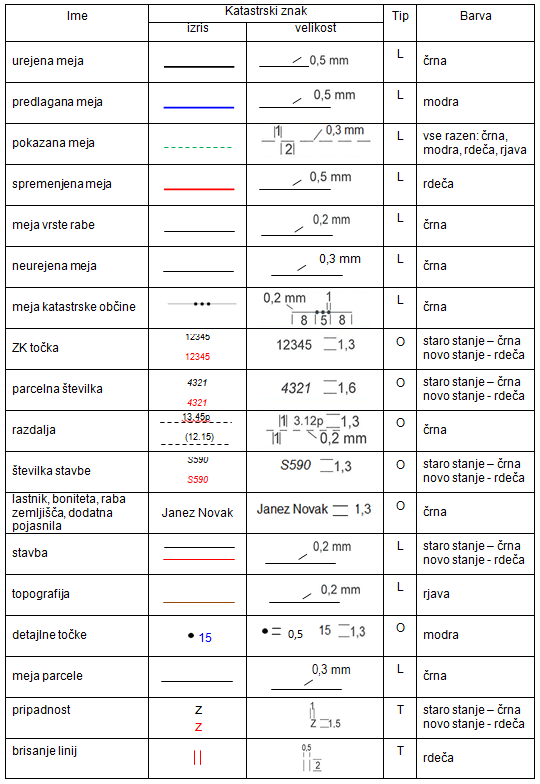 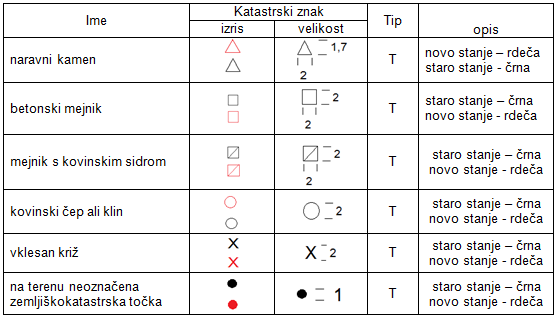 Znak za brisanje linij je postavljen pravokotno na linijo. Znak pripadnosti je postavljen na sredini linije. Pri opisih objektov je priporočen tip pisave ARIAL, za parcelne številke in številke stavb ARIAL ITALIC.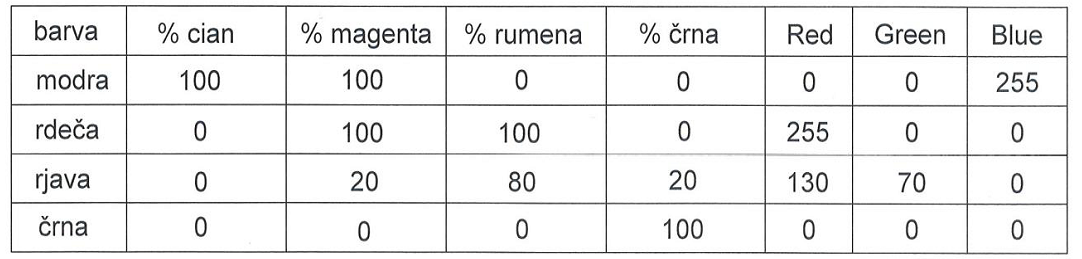 Primer: SKICA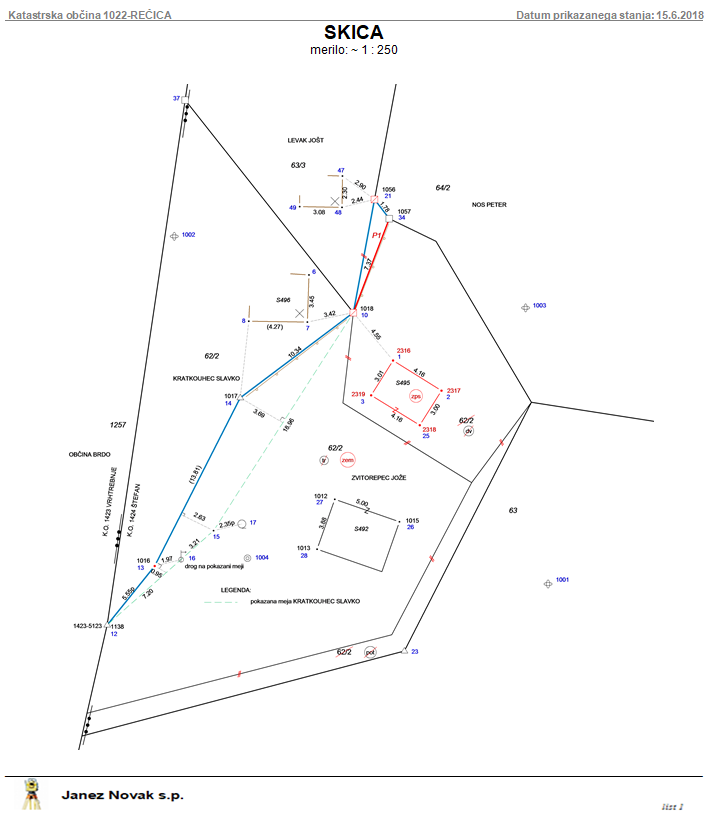 Opomba: dopustno odstopanje za posamezno točko pokazane meje je sestavni del zapisnika, prikazano je tudi v skici. Po potrebi se v skici doda še številka prostorskega akta. Znak brisanje linij in tip črte razdalja še ni usklajen s katastrskim ključem. Bo popravljeno naknadno!PRIKAZ SPREMEMB Prikaz sprememb atributnih podatkov zemljiškega katastra  je sestavni del izračuna površin. Spremembe grafike zemljiškega katastra so prikazane v Prikazu sprememb ZKP in v Prikazu sprememb ZKP/ZKN. Izjema je elaborat lokacijske izboljšave, kjer se prikaz sprememb ZKP ne izdela. Grafične spremembe zemljiškega katastra se prikažejo v Prikazu sprememb ZKP/ZKN in v Prikazu sprememb ZKN. Vsebina prikaza ZKN je stanje ZKN pred spremembo in predlagana sprememba ZKN po izvedeni geodetski storitvi.4.1. PRIKAZ SPREMEMB ZKPOsnova za izdelavo prikaza sprememb ZKP je stanje v zemljiškokatastrskem prikazu. Naslov Ime sestavine v elaboratu geodetske storitve je PRIKAZ SPREMEMB ZKP.VsebinaV prikazu sprememb ZKP so prikazane meje in parcelne številke iz zemljiškokatastrskega prikaza pred spremembo in predlagane spremembe zemljiškokatastrskega prikaza po izvedeni geodetski storitvi. MeriloV opisu prikaza sprememb ZKP se navede merilo izrisa in merilo izvornega načrta (izvorno merilo). Grafični prikaz sprememb ZKP se praviloma izdela v merilu 1:500 ali 1:1000, lahko tudi v poljubnem merilu, če to ne zmanjša preglednosti vsebine. MejaMeja parcel in zemljišč pod stavbami se v prikazu sprememb ZKP izrišejo s polno črto debeline 0.2mm. Brisana meja parcel in zemljišč pod stavbami, vrste rabe ali katastrske kulture se prikaže s polno črto debeline 0.2 mm in z znakom brisanje linij. Popravek zarisa meje se prikaže, če stanje po spremembi odstopa od stanja pred spremembo več kot znaša dvojna grafična natančnost (0,4 mm x modul izvornega merila).Primer: če je izvorno merilo načrta 1: 2880, se na prikazu sprememb prikažejo spremembe grafičnih podatkov, ki so večje od 1,152 m.Parcelna številkaParcelna številka se vpiše brez šifre katastrske občine. Če ima parcela več parcelnih delov, se parcelna številka vpiše samo enkrat, pripadnost zemljišč pod stavbo k parceli se prikaže z uporabo znaka pripadnosti Z. BarvePodatki, ki prikazujejo stanje zemljiškokatastrskega prikaza pred izvedbo geodetske storitve, se v prikazu sprememb ZKP prikažejo s črno barvo. Podatki, ki se nanašajo na spremembo stanja po izvedeni geodetski storitvi, se prikažejo v rdeči barvi. Podatek, ki ne velja več, se prečrta z rdečo barvo. Nov podatek se prikaže z rdečo barvo. Za parcelne številke je priporočen tip pisave ARIAL. Znak za brisanje linij je postavljen pravokotno na linijo. Znak pripadnosti je postavljen na sredino linije.Primer: Prikaz sprememb ZKP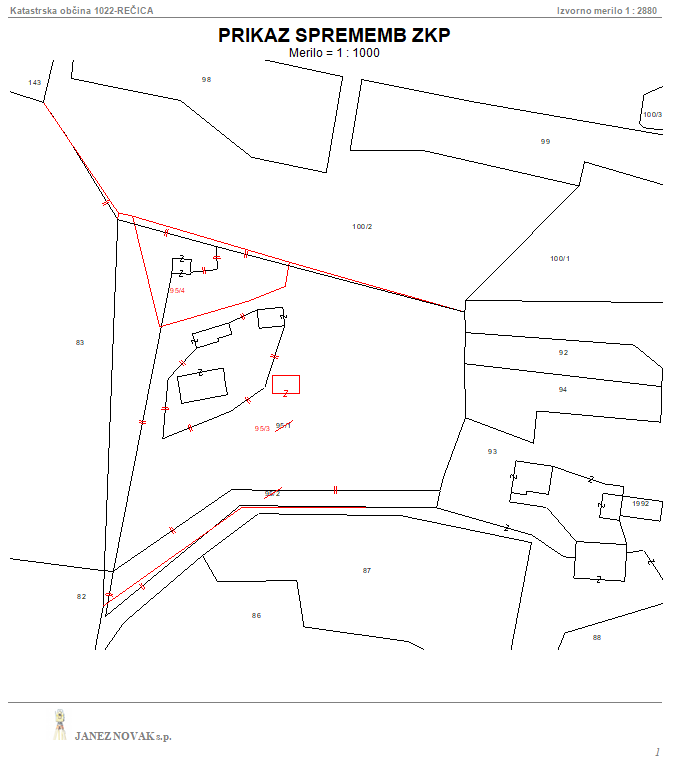 4.1.1 PRIKAZ SPREMEMB ZKNOsnova za izdelavo prikaza sprememb ZKN  je stanje v zemljiškokatastrskem načrtu. Naslov Ime sestavine v elaboratu geodetske storitve je PRIKAZ SPREMEMB ZKN.Za izdelavo se uporabljajo enaka pravila kot za izdelavo Prikaza sprememb ZKP.  4.2 PRIKAZ SPREMEMB ZKP/ZKNOsnova za izdelavo Prikaz sprememb ZKP/ZKN je predlagano stanje po geodetski storitvi v zemljiškokatastrskem prikazu in predlagano stanje po geodetski storitvi v zemljiškokatastrskem načrtu. Prikaz sprememb ZKP/ZKN se izdela takrat, ko ima vsaj ena zemljiškokatastrska točka različno (GY, GX) in (Y,X). Izdela se za območje, kjer:se razlikujejo grafične koordinate in koordinate zemljiškokatastrskih točk ali se zemljiški kataster vzdržuje z metodo vklopa.NaslovIme sestavine v elaboratu geodetske storitve je PRIKAZ SPREMEMB ZKP/ZKN.VsebinaV Prikazu sprememb ZKP/ZKN so prikazane predlagane spremembe mej parcel in parcelnih številk v zemljiškokatastrskem prikazu in predlagane spremembe mej parcel v zemljiškokatastrskem načrtu po izvedeni geodetski storitvi. MeriloV opisu Prikaza sprememb ZKP/ZKN se navede merilo izrisa in merilo izvornega načrta (izvorno merilo). Prikaz sprememb ZKP/ZKN se praviloma izdela v merilu 1:500 ali 1:1000, lahko tudi v manjšem merilu, če to ne zmanjša jasnosti vsebine.MejaMeja parcel in zemljišč pod stavbami se v Prikazu sprememb ZKP/ZKN izrišejo s polno črto debeline 0.2mm. Parcelna številkaParcelna številka se vpiše brez šifre katastrske občine. Če ima parcela več parcelnih delov, se parcelna številka vpiše samo enkrat, pripadnost zemljišč pod stavbo k parceli se prikaže z uporabo znaka pripadnosti Z. V zemljiškokatastrskem prikazu se prikažejo nespremenjene parcelne številke in nove parcelne številke. BarvePodatki, ki prikazujejo predlagano stanje v zemljiškokatastrskem prikazu po izvedbi geodetske storitve, se prikažejo s črno barvo. Podatki, ki prikazujejo predlagano stanje v zemljiškokatastrskem načrtu po izvedbi geodetske storitve, se prikažejo z rdečo barvo.Nespremenjene parcelne številke se prikažejo v črni barvi. Nove parcelne številke se prikažejo v rdeči barvi. Za parcelne številke je priporočen tip pisave ARIAL. Znak pripadnosti je postavljen na sredino linije.Primer: Prikaz sprememb ZKP/ZKN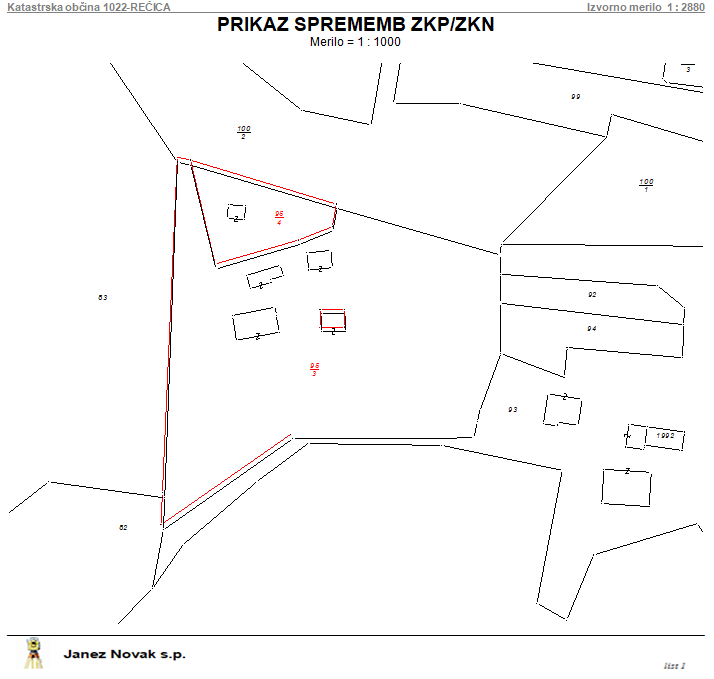 5. PODATKI ZA EVIDENTIRANJE SPREMEMB Obvezna sestavina elaborata geodetske storitve in elaborata za evidentiranje sprememb v zemljiškem katastru na podlagi pravnomočne sodne odločbe ali sodne poravnave so digitalni podatki. Digitalni podatki morajo biti zapisani v ustreznem izmenjevalnem formatu. IZMENJEVALNI FORMATI PODATKOV 5.1.1 SPLOŠNOV digitalnem delu elaborata geodetske storitve so zajete parcele, na katerih se geodetska storitev izvaja (parcele v postopku) in parcele, ki z njimi mejijo ali se jih dotikajo in so vključene v postopek (sosednje parcele).Območje vklopa je skupina parcel, znotraj katerega se bo z vnosom podatkov elaborata stanje v grafiki spremenilo oziroma zamenjalo. Meje območja vklopa se ne smejo spremeniti in morajo torej ostati identične obstoječim mejam v evidenci tako glede poteka meje kot tudi glede števila točk na meji območja vklopa (izjema je meja katastrske občine ali meja dela katastrske občine, kar je opisano v nadaljevanju). Meje območja vklopa ne smejo potekati po mejah parcelnih delov. Območje vklopa je lahko razdeljeno na dele, ki niso lokacijsko povezani. (npr. v elaboratu nastopa parcela z lokacijsko nepovezanimi deli).Območje zajema je del katastrske občine, ki predstavlja zaključeno celoto vodenja grafičnih podatkov (analogno vodenju grafičnih podatkov za katastrske občine). Razlog za delitev katastrske občine na več območij zajema je stanje analognih načrtov (oz. metod izmer, ki so bile osnova za te načrte) ob prehodu na digitalno vodenje grafičnih podatkov.V vseh datotekah digitalnega dela elaborata morajo biti zajete vse parcele na območju vklopa. Obstajata dve izjemi, kjer grafični del elaborata vsebuje vse parcele znotraj vklopa, atributni del elaborata pa samo parcele v postopku ali parcele v postopku in sosednje parcele: v primeru, ko je oblika parcel v postopku ali sosednjih parcel takšna, da so v območje vklopa zajete tudi parcele, ki niso ne parcele v postopku in ne sosednje parcele in katerih meje se v grafiki ne spremenijo (npr. »otoki« znotraj cest),v primeru, ko se deli urejena parcela oziroma ko se deli parcela, katere urejen je del meje s sosednjo parcelo, ki se je nov del meje dotika v dodani linijski točki.Atributni in grafični podatki morajo biti v tistem delu, ki se nanaša na novo stanje, skladni po številu in vsebini. V TMP.POV in TMP.PKV (topološko usklajeni s TMP.PLV) morajo biti navedene samo parcele v postopku in sosednje parcele, ki morajo imeti zapisano tudi enako vsebino v identičnih poljih (SIFKUL, , POV, STA_STEV…). Izjema sta primera:Sosednja parcela, katere meja oz. del meje, ki se je nov del meje dotika v dodani linijski točki, je že bila urejena v predhodnem postopku, v TMP.POV ne sodi, v TMP.PKV pa jo zapišemo. Enako velja, če se deli že urejena parcela. Določena oblika parcel v območju vklopa povzroči, da so v območje vklopa zajete tudi parcele, ki niso parcele v postopku in niso sosednje parcele in katerih meje se v grafiki ne spremenijo. Te parcele so vključene v datoteki TMP.PKV in TMP.PLV, v datoteko TMP.POV pa ne sodijo (npr. »otoki« znotraj cest).Atributni podatki v TMP.POV in TMP.RSP datotekah morajo biti v tistem delu, ki se nanaša na novo stanje,  skladni po vsebini (POV, STA_STEV , D/N ZPS). Izjema sta primera:Za podzemne stavbe, to so stavbe ki v zemljiškem katastru nimajo zemljišča pod stavbo, uredimo le relacijo med stavbo in parcelo. Te stavbe v POV in PKV datoteki nimajo pripadajočega zapisa.V primeru, da stavbi, ki leži na eni parceli, pripadata dva ZPS-ja, je njuno površino potrebno v rsp datoteki ročno sešteti. Takšna stavba ima le en zapis v RSP in po dva v POV in PKV datotekiČe digitalni katastrski prikaz v okviru katastrske občine obsega več območij zajema, geodetsko podjetje pa z izvedbo geodetske storitve spremeni parcelno mejo, ki je hkrati meja območja zajema, geodetsko podjetje izdela grafični del elaborata ločeno za vsako območje zajema (TMP.PLV in TMP.PKV se izdelata ločeno za vsako območje zajema; ostale datoteke sprememb so skupne), pri čemer se območje vklopa dopolni z ustreznim številom poljubnih poligonov, pri katerih se parcelno številko določi tako, da je prvi znak parcelne številke črka X (t.i. »X poligon«); ti poligoni se določijo tako, da so znotraj poligona zajete vse spremembe parcelnih mej na meji območja zajema.Če se z izvedbo geodetske storitve spremeni parcelna meja, ki je hkrati tudi meja katastrske občine, geodetsko podjetje izdela grafični del elaborata  ločeno za vsako katastrsko občino (vse datoteke sprememb se izdelajo ločeno); pri tem se območje vklopa dopolni z ustreznim številom poljubnih poligonov, pri katerih se parcelno številko določi tako, da je prvi znak parcelne številke črka X (t.i. »X poligon«); pri tem mora biti šifra k.o. v TMP.PKV samo ena. Ta poligon se določi tako, da so znotraj poligona zajete vse spremembe parcelnih mej na meji katastrske občine. Izjema:»X poligon« se ne izdela pri spremembah meja tistih območij zajema, ki znotraj svojega zaključenega območja vsebujejo drugi del območja zajema («otok«). Ta »otok«, ki predstavlja drugo območje zajema iste k.o. ali drugo k.o., je hkrati v okviru k.o., ki ga obkroža, zaradi topološke pravilnosti definiran tudi kot en poligon s parcelno številko 0. Zato se v tem delu meja tega območja zajema ne spreminja z »X poligonom«, ampak se spreminja kot meja med parcelo k.o. in poligonom s parcelno številko 0. Meja območja zajema, ki je »otok« znotraj drugega območja zajema, pa se lahko spreminja izključno z uporabo »X poligona«, ker gre za spremembo meje enega območja zajema proti drugemu delu območja zajema. V primeru, ko »otok« ni definiran s parcelno številko 0, je potrebno pri spremembi »otoka« in območja, ki otok obkroža, le-te izvesti  z uporabo »X poligona«.Če je sosednja parcela v sosednji katastrski občini, geodetsko podjetje izdela ločeno tudi datoteke sprememb za sosednjo katastrsko občino.Obvezna je oddaja digitalnega elaborata geodetske storitve (pdf format). Obvezen je prevzem digitalnega arhiva iz centralne baze digitalnih elaboratov zemljiškega katastra.Prevzem arhivskih podatkov preko aplikacije PREG poteka na sledeč način:  Elaborate arhiva, ki so že v digitalni obliki, bo geodetsko podjetje prevzelo preko aplikacije PREG brez predhodnega naročila. Če elaborati iz arhiva še ne bodo na voljo v digitalni obliki preko aplikacije PREG, bo geodetsko podjetje naročilo arhivske podatke tako, da bo v naročilu navedlo KO in IDPOS-e, ki jih za izvedbo storitve potrebuje. Geodetska pisarna bo naročene arhivske elaborate skenirala in jih vnesla v centralno bazo digitalnih elaboratov. V dogovorjenem roku bodo elaborati dostopni v aplikaciji PREG. Naročene elaborate oz. določene dokumente iz arhiva, ki jih ne bo mogoče skenirati v skladu s pogoji, ki so predpisani za vnos v centralno bazo, bo Geodetska pisarna posredovala izvajalcem po e-pošti.5.2 IZMENJEVALNE DATOTEKE Izmenjava digitalnih podatkov med geodetsko upravo in geodetskim podjetjem poteka elektronsko preko predpisanih datotek, kot je razvidno iz spodnje tabele. Geodetsko podjetje mora zagotoviti, da so digitalni podatki na geodetski upravi najpozneje tisti dan, ko je vložena zahteva za uvedbo upravnega postopka evidentiranja podatkov v zemljiškem katastru ali predlog za evidentiranje sprememb v zemljiškem katastru na podlagi pravnomočne sodne odločbe ali sodne poravnave.5.2.1 DIGITALNI ELABORAT GEODETSKE STORITVE Geodetska podjetja morajo poleg elaborata na papirju in prenosnih datotek izdelati še elaborat v digitalni obliki. To pomeni, da so v digitalni obliki shranjene vse strani elaborata v eni PDF datoteki. Izjema je delno izpolnjen obrazec zahteve za evidentiranje v evidence in dokazilo o plačilu upravne takse. Ta dva dokumenta nista del elaborata v digitalni obliki, ki ga pripravi izvajalec geodetske storitve. Osnovne lastnosti PDF datotek: Zaporedje strani v digitalnem elaboratu mora ustrezati zaporedju v analognem elaboratu. Strani dokumenta morajo biti pravilno orientirane glede na vsebino.V datoteki ne sme biti praznih strani.V datoteki ne sme biti dokumentov, ki nimajo nobene povezave s postopkom vzdrževanja evidence zemljiškega katastra ali so del nekega drugega arhiva (lokacijski posnetki, elaborati zakoličbe, gradbena dovoljenja).V datoteki ne sme biti kontrolnih listov in dopisov v zvezi z vračanjem elaborata v popravo.V datoteki ne sme biti izpisov iz Evele, izpisov iz Delovodnika zemljiškega katastra, in dokumentov iz elaboratov predhodnih meritev.V datoteki ne sme biti vabil na terenske meritve. Analogni in digitalni dokumenti morajo biti izdelani v formatu A4, izjema so lahko dokumenti z grafično vsebino, ki so izdelani na A3 formatu.Digitalni elaborati morajo imeti izdelane zaznamke (bookmarks), ki morajo biti poimenovani v skladu z veljavnim šifrantom dokumentov. Šifrant dokumentov je na voljo v aplikaciji ''Urejevalnik digitalnih elaboratov'' - UDE.PDF datoteke so poimenovane tako, da je ime sestavljeno iz: šifre katastrske občine (z vodilnimi ničlami), šifre elaborata oz. začasna številka postopka pod katero so bile rezervirane nove parcelne številke in številke ZK točk (z vodilnimi ničlami) in treh ničel. Primer: 0095_90012_000.PDF. Tehnične lastnosti PDF datotek:Vse PDF datoteke morajo biti izdelane v verziji Acrobat 1.7 ali višji in morajo odgovarjati določilom standarda ISO 32000-1 iz leta 2008 (Document management -- Portable document format -- Part 1: PDF 1.7). Rastrski dokumenti, ki nastanejo v procesu digitalizacije (npr. skeniranje) morajo imeti ločljivost 300 dpi (pik na 2.54 cm) in imeti barvno globino 24 bitov. Programska oprema in okolje:Za digitalizacijo in urejanje digitalnih elaboratov je zunanjim izvajalcem  na voljo aplikacija, ki jo je pripravil Geodetski inštitut. Aplikacija za urejanje digitalnih elaboratov – UDE je dosegljiva na naslovu: http://www.gis.si/ude/. Poleg namestitvenega programa so na voljo tudi navodila v PDF obliki. Za delovanje aplikacije ni potrebno posebno sistemsko okolje. Dovolj je osnovni WIN računalnik (XP/VISTA/7), z primerno količino delovnega pomnilnika (vsaj 1 GB). V aplikaciji je vgrajen veljavni šifrant dokumentov za izdelavo zaznamkov. V digitalnem arhivu zemljiškega katastra se hrani vsebina elaboratov geodetskih storitev. Digitalne elaborate sestavljajo tekstovni in grafični dokumenti zapisani v digitalni obliki. Geodetski izvajalci digitalne elaborate geodetskih storitev (izdelane z UDE-jem) skupaj z izmenjevalnimi datotekami posredujejo geodetski upravi s pomočjo namenske aplikacije, ki  omogoča prevzem ZIP datotek iz njihovih računalnikov. Aplikacija je dosegljiva na naslovu: https://vprasalnik.gu.gov.si/DAZK/faces/Login.jspx.  Format (analognih in pdf) dokumentov elaborata geodetske storitve je A4, izjemoma A3 (npr. skica).  5.2.2 VRSTE IZMENJEVALNIH DATOTEK (SPLOŠNO IN OPIS POLJ)Opomba:Če je obdelovani primer na robu dveh ali več območij zajema, geodetska uprava preda grafične podatke v ločenih datotekah vgeo.*, vgeo1.*, itd., geodetsko podjetje pa podatke po spremembi prav tako preda v ločenih datotekah tmp.*, tmp1.*, itd..   Arhivski podatki iz centralne baze digitalnih elaboratov zemljiškega katastra (*.pdf) so zapisani v obliki dolgoročne hrambe. Opisi polj v izmenjevalnih datotekah * Od 1.1.2014 se podatek o boniteti vzdržuje v centralni bazi zemljiškega katastra. Sprememba ne vpliva na način in vsebino izvedbe geodetske storitve »Sprememba bonitete zemljišča« in vložitev zahteve za spremembo bonitete zemljišča. ** Od 22.11.2018 se grafične koordinate in koordinate ZK točk vodijo samo še v državnem prostorskem koordinatnem  sistemu (referenčni koordinatni sistem, ki je trenutna slovenska realizacija skupnega evropskega sistema = D96/TM).5.2.3 ŠIFRANTI 5.2.3.1 Šifrant metode določitve koordinat zemljiškokatastrskih točk  (1) Ob prehodu v vodenje in vzdrževanje podatkov samo v državnem koordinatnem sistemu D96/TM so se ZK točke z METYX 94 prepisale v metodo 85, ZK točke z metodo 95 in 96 pa so se prepisale v metodo 88. Pri vodenju in vzdrževanju podatkov ZK točk se lahko uporablja samo zgoraj naštete šifre. Metodo 00 se uporablja izjemoma pri reševanju neskladij oziroma usklajevanju podatkov z zbirko listin. V rednih postopkih vzdrževanja zemljiškega katastra (npr. ureditev meje, parcelacije, …) se ta metoda ne sme uporabiti za nove točke oziroma točke, ki so predmet postopka. ZK točke z metodo  90 morajo imeti samo grafične koordinate.ZK točke z metodo 77, 85, 86, 87, 88, 91, 92, 93 in 97 morajo imeti določene koordinate.  Točka, ki leži na urejeni meji in predstavlja hkrati mejo med parcelnima deloma rabe, dobi:atribut METYX z vrednostjo 91, če je bila odmerjena na terenu in atribut METYX z vrednostjo 92, če ni bila odmerjena.ZK točke, ki jih je Geodetska uprava določila v postopku »Oštevilčba lomnih točk ZKP« so dobile atribut METYX z vrednostjo 90.ZK točke, ki imajo koordinate določene v geodetski storitvi »Lokacijska izboljšava« se določi METYX 85 ali 86 ali 87. Metodi 87 se lahko uporablja za določitev koordinat ZK točk na nepozidanih, hribovitih  in gozdnih območjih. Povsod drugje se uporabljata metodi 85 ali 86.  ZK točke, ki jim določimo ali spremenimo koordinate v postopku Izboljšava lokacijskih podatkov po ZEN-A, se ne smejo uvrstiti v metodo 88. Za ZK točke, ki imajo METYX 00, 91, 92, 93 ali 97 se izboljšava lokacijskih podatkov ne izvaja.Nekatere šifre metode določitve vsebujejo tudi podatek o natančnosti  določitve ZKT in sicer:natančnost določitve ZK točk s šifro 85 je določena kot daljša polos standardne elipse zaupanja v koordinati točke in je enaka ali večja od 1 metra in manjša ali enaka od 2 metrov (1m≤X≤2m). natančnost določitve ZK točk s šifro 86 je določena kot daljša polos standardne elipse zaupanja v koordinati točke in je večja od 2 metrov in manjša ali enaka od 5 metrov (2m<X≤5m). natančnost določitve ZK točk s šifro 87 je določena kot daljša polos standardne elipse zaupanja v koordinati točke in je večja od 5 metrov in manjša ali enaka od 10 metrov (5m<X≤10m). natančnost določitve ZK točk s šifro 91 je določena kot daljša polos standardne elipse zaupanja v koordinati točke in je enaka ali krajša od 4 centimetrov,natančnost določitve ZK točk s šifro 92 je določena kot daljša polos standardne elipse zaupanja v koordinati točke in je enaka ali krajša od 100 centimetrov, kadar so koordinate pridobljene iz ortofoto načrtov innatančnost določitve ZK točk s šifro 97 je določena kot daljša polos standardne elipse zaupanja v koordinati točke in je enaka ali krajša od 50 centimetrov.Šifrant metode določitve koordinat zemljiškokatastrskih točk in  natančnosti zemljiškokatastrskih točk, ki se je uporabljal v preteklosti – arhivski podatki: Opomba: Arhivske šifre se pri vzdrževanju podatkov ZK točk ne uporabljajo več. Arhivski šifrant se uporablja pri pregledu in interpretaciji podatkov zbirke listin. 5.2.3.2 Šifrant upravnih statusov zemljiškokatastrskih točkStatus 8 se vodi tudi za zemljiškokatastrske točke, ki določajo mejo vrste rabe in so bile določene pred prenehanjem vzdrževanja in izkazovanja podatkov o vrstah rabe in katastrskih kulturah. Status 9 se vodi tudi za zemljiškokatastrske točke, ki določajo urejeno mejo (ali del meje) po 136.členu ZEN.Če je bila ZK točka na novo določena v postopku izboljšave lokacijskih podatkov od 25.3.2013 do oštevilčbe lomnih točk ZKP (leta 2017 in 2018),  se je ZK točki določil status 7.V postopku oštevilčbe lomnih točk ZKP (leta 2017 in 2018) so se novim točkam določile grafične koordinate z upravnim statusom 7.Šifrant upravnih statusov zemljiškokatastrskih točk, ki se je uporabljal v preteklosti – arhivski podatki: *  Vse dokončne zemljiškokatastrske točke se štejejo za urejene od 24.11.2006.Arhivske šifre se pri vzdrževanju podatkov ZK točk ne uporabljajo več. Arhivski šifrant se uporablja pri pregledu in interpretaciji podatkov zbirke listin. 5.2.3.3 Šifrant metode določitve višine5.2.3.4 Šifrant transformacije koordinat iz D48/GK v D96/TM Šifra 1 se določi, če je ZK točki določena metoda določitve koordinat 93-Transformirana in so koordinate v D96/TM določene s transformacijo z uporabo lastnih transformacijskih parametrov. Šifra 2 se določi, če je ZK točki določena metoda določitve koordinat 93-Transformirana in so koordinate v D96/TM določene z uporabo državnega modela transformacije v4.0. Za transformacijo podatkov na danem delovišču imamo dve možnosti:transformacija koordinat točk z določitvijo lastnih transformacijskih parametrov alitransformacija koordinat točk z uporabo državnega modela transformacije.Izvedba transformacije z določitvijo lastnih transformacijskih parametrov je optimalna možnost za uskladitev z izmero v D48/GK na danem delovišču; potrebna je določitev lastnih veznih točk. Izvedba transformacije koordinat točk z uporabo državnega modela transformacije je primernejša rešitev za transformacijo večjih območij (npr. homogenizacija  ipd.) kot tudi transformacije celotnih zbirk prostorskih podatkov, posebej ko te pokrivajo območje vse države. Izvedba transformacije koordinat točk z uporabo državnega modela transformacije pri izvajanju geodetskih storitev odsvetujemo oziroma mora izvajalec geodetske storitve pred uporabo transformacije koordinat točk z uporabo vsedržavnega modela transformacije obvezno preveriti, ali lahko na obravnavanem območju z uporabo državnega modela transformacije zagotovi zahtevano natančnost določitve ZK točk. Če to ni zagotovljeno, je obvezna izvedba transformacije z določitvijo lastnih transformacijskih parametrov.Podrobnejša tehnična navodila glede izmere oz. uporabe državnega koordinatnega sistema v zemljiškem katastru so objavljena na Portalu Prostor. 5.2.4.5 Šifrant načina označitve zemljiškokatastrskih točk v naravi5.2.3.6 Šifrant rabe zemljiščaGeodetska uprava od 1.1.2014 dalje v zemljiškem katastru ne vzdržuje podatkov o vrstah rabe zemljišč, katastrski kulturi in katastrskem razredu. Podatki o vrstah rabe in katastrski kulturi se bodo do izbrisa izkazovali samo v izmenjevalnih datotekah. Šifrant vrste rabe zemljišč se nadomesti s šifrantom rabe zemljišč, polje (SIFKUL) za vpis šifre ostaja nespremenjeno. Opomba: Šifri 221 in 800 se uporabljata od vključno 1.1.2014 dalje.  Šifrant vrste rabe zemljišč-arhivski podatki Šifrant se pri pripravi izmenjevalnih datotek uporablja do izbrisa podatkov o vrstah rabe in katastrskih kulturah v zemljiškem katastru. * v postopku sprememba vrste rabe po ZEN zemljišča ni možno uvrstiti v te vrste rabe 5.2.4 SPLOŠNO O PRAVILIH ZAPISOVANJA V IZMENJEVALNE DATOTEKEIzmenjevalne datoteke imajo strukturo ASCII izmenjevalnega formata. V datotekah elaborata se za besedo uporablja kodna tabela 852, kot decimalno ločilo pa se uporablja znak pika (.).Vrstica zapisa se mora končati brez praznega mesta.Zadnja vrstica zapisa v datoteki mora biti brez zapisa (prazna vrstica) in brez praznega mesta.Tip podatka je lahko numeričen (Numeric (N)) ali znakovni (Character (C)). Numerične tipe podatkov pišemo z vodilnimi ničlami (npr. šifra k.o. 0256). Če podatka ni, se napiše ustrezno število ničel. Znakovni podatki so levo poravnani, sledi ustrezno število presledkov. Če znakovnega podatka ni, pustimo prazno mesto. V primerih, ko podatke tipa C pišemo z vodilnimi ničlami, je na to v tekstu posebej opozorjeno. Atributi, ki se ne spreminjajo, se v poljih novega stanja datotek elaborata ponovijo nespremenjeni.Podatek o površini parcele oz. parcelnega dela se izkazuje v m2. 5.2.5 OPIS FORMATOV POSAMEZNIH IZMENJEVALNIH DATOTEK5.2.5.1 Datoteka oseb (VK1.DAT) V primeru, da je naslov šifriran velja:Opomba: V polju EMŠO je prvih 7 mest pravih (pozicija 2-8), ostala mesta (pozicija 9-14)so zakodirana.Primer:115059705001740840260039015 0005000NOVAK JANEZ                                                 00000000000000000Razlaga primera:1					oznaka datoteke1505970500174				EMŠO084					šifra občine026					šifra naselja0039					šifra ulice015					hišna številka 					dodatek k hišni številki000					šifra krajevne skupnosti5000					številka pošteNOVAK JANEZ                                                   		priimek in ime (naziv)0					status osebe00000000					MID naslova (ulice oz. naselja)00000000					MID hišne številkeV primeru, da naslov ni šifriran velja:5.2.5.2 Datoteka VK1_N.DAT (razširjena verzija VK1.DAT)Primer:115059705001740840260039015 0005000NOVAK JANEZ                                            00000000000000000NOVA GORICA, ULICA GRADNIKOVE BRIGADE 73;5000 NOVA GORICA                       Razlaga primera od pozicije 113 znaka naprej:NOVA GORICA, ULICA GRADNIKOVE BRIGADE 73;5000 NOVA GORICA	Naselje,(naselje ali naselje, ulica) hišna  številka;poštna številka naziv pošte5.2.5.3 Datoteka nešifriranih naslovov (VK4.DAT)Primer:49990373801370GORIZIA, VIA SAN GIOVANNI 10, ITALIJA + 34170 GORIZIA          Razlaga primera:4							oznaka datoteke999							oznaka za fiktivno občino0							oznaka, da je nešifriran naslov podelila pisarna OGU37							šifra OGU, v kateri je bil podeljen fiktivni naslov380							šifra države1370							zaporedna številka naslova v okviru državeGORIZIA, VIA SAN GIOVANNI 10, ITALIJA + 34170 GORIZIA          		tekst naslovaPravila tvorjenja datoteke:Šifra GU, šifra države ter zaporedna številka naslova fiktivne (neprave) EMŠO predstavljajo povezavo z datoteko oseb (VK1.DAT). Če imajo različne osebe isti naslov, je zaželeno, da je zapis v datoteki naslovov samo eden (vsi imajo enako šifro GU, enako šifro države ter enako zaporedno številko tako v datoteki oseb, kot tudi v datoteki naslovov).5.2.5.4 Datoteka posestnih listov (VK5.DAT)Opomba: V polju EMŠO je prvih 7 mest pravih (pozicija 2-8), ostala mesta (pozicija 9-14)so zakodirana.Primer:52300000100200632815059705001740000010000001000PR-05281Razlaga primera:5			oznaka datoteke2300			šifra katastrske občine00010			številka posestnega lista0			oznaka, da gre za privatno lastništvo2006328			številka spremembe (brez presledka leto in številka)1505970500174		EMŠO0000010000001		delež lastništva (6 polj za števec in 7 polj za imenovalec)0			oznaka za lastnika0			oznaka za uživalca0			opis vrste lastninePR-05281			identifikator postopka v katerem se je izvedla sprememba5.2.5.5  Datoteka  parcel oz. parcelnih delov (VK6.DAT)Opomba: * Podatek OB_MID (identifikator občine) je vključen v vk6.dat samo, če se datoteka izda iz centralne baze zemljiškega katastra. V datotekah vk6.dat, ki jih za izvajanje geodetskih storitev izdajajo geodetske pisarne iz lokalnih baz zemljiškega katastra tega podatka ni.Primer (izvoz iz lokalne baze):623000041800090001000010  19773070000307830241076001 NGT00077000000402379.00094849.48Razlaga primera:6		oznaka datoteke2300		šifra katastrske občine004180009		parcelna številka (brez presledka sledijo oznaka za parcelo, števec in imenovalec parcelne številke)00010		številka posestnega lista00010  		številka ZKV1977307		številka spremembe (brez presledka leto in številka)0		oznaka za nacionalizacijo00030783		površina000                     	bonitetne točke107		šifra rabe zemljišča0		katastrski razred001 		šifra občineNGT00077		identifikator postopka0		šifra ali je parcela urejena ali ne00000		številka stavbe402379.00		Y koordinata centroida parcele , parcelnega dela oz. zemljišča pod stavbo094849.48		X koordinata centroida parcele, parcelnega dela oz. zemljišča pod stavbo (zapis z vodilnimi ničlami)Pravila tvorjenja datoteke:Polje »številka stavbe« se zapiše v datoteko v primeru, ko v zemljiškem katastru obstaja povezava parcelnega dela »zemljišče pod stavbo« s številko stavbe iz katastra stavb. 5.2.5.6 Datoteki splošnih podatkov o elaboratu (VGEO.HAD, TMP.HAD)VGEO.HAD:0. D96/TM   (opomba: v tej vrstici je vedno vpisano D96/TM)             1. Ime upravne občine                   2. Ime katastrske občine3. Šifra katastrske občine4. Številka det. lista (opomba: podatek iz lokalne grafične baze) 5. Številka vloge 6.  Idpos 7. Ime geodetske uprave8. Naslov geodetske uprave9. NUMERICNI / GRAFICNI	- (OBMOČJE KATASTRA)	10. Ime delovišča11. Ime elaborata12. Ime datoteke izpisov13. Datum zadnjega posega14. OK / NOT OK -	( rezultat topološke kontrole)15. ŠIFRA IN Ime organizacije16. Naslov organizacije17. ŠIFRA IN IME IZVAJALCA18. direktorij POSTOPKA19. DATUM VLOGE – LLLLMMDD20. PARCELE V POSTOPKU – KRATEK ZAPIS Z VEJICO 21. GLAVA GEODETSKE PISARNE22. GLAVA GEODETSKE PISARNE23. GLAVA GEODETSKE PISARNE24. GLAVA GEODETSKE PISARNE25. GLAVA GEODETSKE PISARNE26. PODPISNIK27. PODPISNIK28. PODPISNIK29. PODPISNIK30. OKRAJNO SODIŠČE ( 30 ZNAKOV)31. SPREMNI TEKST ZA TAKSO ( 160 ZNAKOV)TMP.HAD:0. D96/TM    (opomba: v tej vrstici je vedno vpisano D96/TM)             1. Ime upravne občine                   2. Ime katastrske občine3. Šifra katastrske občine4. Številka det. lista5. Številka vloge 6. Idpos 7. Ime geodetske uprave8. Naslov geodetske uprave9. NUMERICNI / GRAFICNI	- (OBMOČJE KATASTRA)	10. Ime delovišča11. Ime elaborata12. Ime datoteke izpisov13. Datum zadnjega posega14. OK / NOT OK - ( rezultat topološke kontrole)15. ŠIFRA IN Ime organizacije16. Naslov organizacije17. ŠIFRA IN IME IZVAJALCA18. direktorij POSTOPKAPrimer obveznega dela podatkov:D96/TM		NOVA GORICATRNOVO2300D.L. 02112-144/2008  6084-0  OGU NOVA GORICA5000 NOVA GORICA,  REJčEVA ULICA 7                         GRAFICNIPravila tvorjenja datotek:Za obe datoteki velja, da je vsak podatek vpisan v svojo vrstico datoteke in se zapiše levo poravnano. Obvezni so podatki od 0. do 9. točke, ostali so neobvezni.5.2.5.7 Datoteki centroidov ( VGEO.PKV, TMP.PKV)Primer:2304006290000000000003462394933.08091132.0000000NRazlaga primera:2304		šifra katastrske občine006290000		parcelna številka (brez presledka sledijo oznaka za parcelo, števec in imenovalec parcelne številke)220		šifra rabe zemljišča 0		katastrski razred00003462		površina v m2394933.08		Y koordinata centroida parcele oz. zemljišča pod stavbo091132.00		X koordinata centroida parcele oz. zemljišča pod stavbo (zapis z vodilnimi ničlami)00000		številka stavbeN		delo (centroid parcele je N-nespremenjen, D-dodan, S-spremenjen, B-brisan)Pravila tvorjenja datotek:Ena vrstica v datoteki pomeni zapis o enem poligonu v grafiki. Poligon v grafiki predstavlja:parcelo iz atributnih podatkov, če ima parcela eno samo rabo zemljišča ali je parcela zemljišče pod stavbo,del parcele iz atributnih podatkov, če je na parceli evidentirano eno ali več zemljišč pod stavbo, izjemoma tudi del parcele, ki ga v atributnih podatkih ni (v primeru neskladij med atributnimi podatki zemljiškega katastra in grafiko).Številka stavbe se zapiše v datoteko tmp.pkv v polje na pozicijo 44-48, če so izpolnjeni pogoji:stavba ima v grafiki evidentiran svoj poligon za zemljišče pod stavbo (220 ali 221) in stavba ima v atributih zapis za zemljišče pod stavbo (220 ali 221) in stavba obstaja v katastru stavb in ni podzemna stavbaPripadnost poligona številki stavbe se ugotovi na terenu ali z vpogledom v podatke geodetske uprave (PREG, javni vpogled, …).Grafični podatki o centroidu parcelnega dela se morajo ujemati s podatki iz pisnega dela.Tmp.pkv vsebuje podatke najmanjšega možnega območja vklopa.5.2.5.8 Datoteki povezav ( VGEO.PLV, TMP.PLV)Struktura podatkov je naslednja:ID		(enolični identifikator povezave, ki je nenegativno celo število)GY  GX 	(par koordinat, ki označuje točko povezave)GY  GX	             (par koordinat, ki označuje točko povezave)...END		(podatki o povezavi se končajo z END)...ENDEND		(konec grafičnih podatkov označuje dodatni END)Primer:			Razlaga primera:       0				ID   396236.56000   91151.37000	GY0 GX0   396226.03000   91168.24000	GY1 GX1END				konec podatkov o povezavi »0«       1				ID   396236.56000   91151.37000	GY0 GX0   396230.70000   91146.77000	GY1 GX1   396219.67000   91164.45000	GY2 GX2   396226.03000   91168.24000	GY3 GX3END				konec podatkov o povezavi »1«       2				ID   396236.56000   91151.37000	GY0 GX0   396242.34000   91155.76000	GY1 GX1     396231.98000   91172.06000	GY2 GX2   396226.03000   91168.24000	GY3 GX3END				konec podatkov o povezavi »2«END				konec grafičnih podatkovPravila tvorjenja datotek:Povezave opišemo z identifikatorjem in koordinatami točk, ki sestavljajo povezave. Začetek podatkov o povezavi se začne z enoličnim identifikatorjem, ki je nenegativno celo število ID. V vsaki naslednji vrstici sledi par koordinat GY in GX za vse točke povezave, pri tem je potrebno opredeliti najmanj dve točki, ki opredeljujejo povezavo (v tem primeru linijo), če je točk več, se povezava obravnava kot polyline. Podatki o povezavi se morajo končati z END. Konec grafičnih podatkov označuje dodatni END.TMP.PLV vsebuje podatke najmanjšega možnega območja vklopa.5.2.5.9 Datoteki podatkov o parcelah ( VGEO.POV, TMP.POV)Primer 1:23160002000031072000004510164101641  001 07800PR-05538023318002000004510164101641  001 0                00000000000394933.08091132.00NPrimer 2:23160002000032200000004510164101641  001 07800PR-05538023312200000004510164101641  001 0                00000000123394933.08091132.00NRazlaga primera:2316		šifra katastrske občine000200003		parcelna številka (brez presledka sledijo oznaka za parcelo, števec in imenovalec parcelne številke)107		šifra rabe zemljišča (primer 1)220		šifra rabe zemljišča (primer 2)2		katastrski razred (primer 1)0		katastrski razred (primer 2)00000451		površina parcele v m201641		številka posestnega lista01641 ali 0000000	številka ZKV001 		šifra občine078		šifra vrste rabe (statistika)0		Inkat-ova oznaka za nacionalizacijo0		podatek o urejeni parceliPR-05538		identifikator postopka02331		številka spremembe800		nova šifra rabe zemljišča (primer 1)220 ali 221		nova šifra rabe zemljišča (primer 2)0		nova številka katastrskega razreda (primer 1)0		nova številka katastrskega razreda (primer 2)00000451		nova površina parcele v m201641		nova številka posestnega lista0000000		nova številka ZKV001 		 šifra občine0		novi podatek o urejeni parceli                    	opomba000		boniteta zemljišča000		nova boniteta zemljišča 00000 		številka stavbe (primer 1)00123		številka stavbe (primer 2)394933.08		Y koordinata centroida parcele , parcelnega dela oz. zemljišča pod stavbo091132.00		X koordinata centroida parcele, parcelnega dela oz. zemljišča pod stavboN		delo (parcela je N-nespremenjena, D-dodana, S-spremenjena, B-brisana)Pravila tvorjenja datotek:Za parcele z delom D ali S velja, da ena vrstica v datoteki pomeni zapis podatkov o enem parcelnem delu. Pravila tvorjenja datoteke TMP.POV :Geodetsko podjetje zapiše v TMP.POV datoteko parcele v postopku, ki imajo atribut DELO  B, D, S ali N in sosednje parcele, ki so vključene v postopek, z atributom DELO  N . Izjema: sosednja parcela, katere meja, ki se je nov del meje dotika in ki je bila urejena že v predhodnem postopku, v TMP.POV ne sodi (npr.: deli se urejena parcela, sosednjih parcel v TMP.POV ne zapišemo). Atribut DELO  S (spremenjena) uporabljamo vedno, kadar se parcelna številka na parceli oziroma parcelnem delu ohrani in se je spremenil katerikoli od atributov (tudi v primeru, ko se parceli oziroma parcelnemu delu v datoteki TMP.PKV pripiše številka stavbe, mora biti ta parcela zapisana v datoteko TMP.POV z delom S). Ponovna uporaba brisanih parcelnih številk ni dovoljena. V postopkih ureditve meje, ko se atributni podatki ne spremenijo, dobijo vse parcele v postopku atribut DELO  N (nespremenjena).V postopkih spreminjanja mej dobijo atribut DELO:B (brisana): parcele, ki se delijo ali združijo (ukinejo);D (dodana): nove parcele, ki v postopku spreminjanja mej nastanejo;N (nespremenjena): sosednje parcele (potrebno je upoštevati v prvi in tretji alineji zapisano izjemo)S (spremenjena): spremenjen eden od atributov parcele (V postopku izravnave meje dobijo atribut DELO S-spremenjena parcele, katere del meje se izravna in katerim se površina spremeni, ostale mejne parcele (če so) pa dobijo atribut delo N-nespremenjena.) V primeru več delov parcel se atribut DELO nanaša na parcelni del.Atribut NUREJENA se določi na naslednji način: 0 = parcela ni urejena; 1 = parcela je urejena; enaka vrednost se dodeli vsem parcelnim delom. Vedno je lahko urejena le parcela in ne parcelni del. Št. stavbe se zapiše v datoteko pod enakima pogojema kot sta zapisana v navodilu za izdelavo pkv datoteke.5.2.5.10 Datoteki podatkov o zemljiškokatastrskih točkah ( VGEO.ZKV, TMP.ZKV)Primer:2290000820392238.56 94963.87 124.399190611500020080620200             392238.56 94963.87N     0.00     0.001113Razlaga primera:2290		šifra katastrske občine000820		številka ZK-točke392238.56		Y koordinata v koordinatnem sistemu D96/TM 94963.87		X koordinata v koordinatnem sistemu D96/TM 124.39		višina točke v državnem višinskem sistemu91		šifra metode določitve koordinat v državnem koordinatnem sistemu9		šifra upravnega statusa06115000		identifikacijska številka postopka v katerem se je koordinata spremenila (5+3 znaki)20080620		datum spremembe (leto_mesec_dan)200             		opomba392238.56		GY grafična koordinata  94963.87		GX grafična koordinata N		delo (ZK-točka je N-nespremenjena, D-dodana, S-spremenjena, B-brisana)0.00		zapisano 0.000.00		zapisano 0.0011		metoda določitve višine1		transformacija koordinat iz D48/GK v D96/TM3		šifra vrste mejnikaPravila tvorjenja datotek:Ena vrstica zapisa pomeni zapis podatkov o zemljiškokatastrski točki.Pravila tvorjenja datoteke TMP.ZKV :V datoteko TMP.ZKV je potrebno zapisati podatke o zemljiškokatastrski točki:ki v postopku nastane – točka dobi atribut DELO  D (dodana),ko se v postopku spremeni katerikoli od njenih atributov – točka dobi atribut DELO  S (spremenjena) ki se v postopku ukine – točka dobi atribut DELO  B (brisana).Datoteka vsebuje tudi podatke o tistih nespremenjenih zemljiškokatastrskih točkah (atribut DELO  N), ki so potrebne zaradi sestave datoteke mej.Če je obstoječa zemljiškokatastrska točka določena z večjo natančnostjo se njena številka vedno ohrani.Vnos podatka v polje V_MEJNIKA ni obvezen. Na daljici med ZK točkama s statusom 9 (urejena) ali 2 (sodna) je lahko poljubno število (odvisno od števila neurejenih meja, ki se stikajo z urejenim delom meje) ZK točk z upravnim statusom 0 (delno urejena) oz. 8 (vrsta rabe). ZK točke na urejenem delu meje (ki še ni bil urejen s predhodnimi postopki) imajo lahko atribut DELO D (dodana) ali S (spremenjena). Kadar se novo urejen del meje začne v urejeni točki, v kateri se zaključi obstoječ urejen del meje, dobi ta začetna ZKT na novo urejenem delu meje v TMP.ZKV atribut DELO  N (nespremenjena).5.2.5.11 Datoteki podatkov o urejenih mejah ( VGEO.MEJ, TMP.MEJ)Primer:229000000000000000000000000000000821000823DRazlaga primera:2290		šifra katastrske občine00000000		identifikacijska številka postopka v katerem se je uredil del meje (5+3 znaki)000000000		parcela na desni strani urejenega dela meje000000000		parcela na levi strani urejenega dela meje000821		številka ZK-točke dela meje000823		številka ZK-točke dela mejeD		delo (del meje je D-dodan ali B-brisan)Pravila tvorjenja datotek:Ena vrstica v datoteki pomeni zapis podatkov o delu urejene meje med dvema zemljiškokatastrskima točkama.V primeru, da ni urejenih mej oz. delov mej, je datoteka prazna.V primeru, da obstajajo urejene meje oz. deli mej, se podatki zapišejo v datoteko, vendar se v VGEO.MEJ v polja IDPOS, PARCELA_DESNO in PARCELA_LEVO vedno zapišejo ničle; prav tako se v TMP.MEJ v polje IDPOS zapišejo ničle (ali številka postopka predaje podatkov), v polji PARCELA_DESNO in PARCELA_LEVO pa se zapišejo številke parcel.Pravila tvorjenja datoteke TMP.MEJ :Datoteka mej vsebuje podatke za vse dele meje, ki:v postopku ureditve meje pridobijo status urejenosti in dobijo DELO  D (dodane) oz. v postopku spreminjanja meje nastanejo - DELO  D (dodane) ali se brišejo –DELO  B (brisane).Vrstice z zapisi delov meje z delom B so vedno zapisane na koncu datoteke.V kolikor novi del meje ne posega v že obstoječ urejen del meje (izhaja iz že obstoječe ZKT na tem delu meje), ne vpliva na obstoječ del meje, zato le-tega ne zapisujemo v TMP.MEJ. Tako ZKT pa je nujno zapisati v TMP.ZKV z delom N.Kadar pa se z novim delom urejene meje dotaknemo že obstoječe meje med dvema že urejenima točkama, obstoječi del meje brišemo (del meje dobi DELO  B) in dodamo dva nova dela urejene meje (z atributom DELO  D).Pri združevanju parcel se brišejo urejeni deli meje na dotedanjem medsebojnem delu meje združenih parcel. Urejeni del meje se briše tudi v primeru, ko se le-ti spremenijo v meje vrste rabe; dobi atribut DELO  B (brisana). Prav tako se briše urejen del meje, ki se je v postopku izravnal; dobi atribut DELO  B (brisana).5.2.5.12 Datoteki podatkov o relaciji stavba–parcela ( VGEO.RSP, TMP.RSP)Z datoteko TMP.RSP se ob spremembah parcelnih številk v postopkih zemljiškega katastra, vzdržuje podatek o parcelni številki s katero je povezana stavba v evidenci katastra stavb in evidentira spremembe površine zemljišča pod stavbo ter na kakšen način je ta informacija pridobljena. Namen relacije stavba–parcela ni ugotoviti ali stavba na terenu ali pod terenom obstaja ali ne. Če torej stavba v katastru stavb obstaja, na terenu pa ne več, relacijo stavba-parcela s postopkom zemljiškega katastra še vedno vzdržujemo. Relacija stavba-parcela se izbriše oziroma postane irelevantna z izbrisom stavbe iz katastra stavb. Relacijo stavba–parcela se v postopku zemljiškega katastra izbriše samo v primeru ukinitve parcelne številke, ki je zapisana v relaciji, in v primeru izbrisa stavbe iz geodetskih evidenc, ker stavba na terenu ne obstaja. V slednjem primeru, v postopku evidentiranja zemljišča pod stavbo, obstoječi relaciji dodamo status B, in tako relacijo izbrišemo.RELACIJA (kot podatek v datoteki .RSP)Relacija je podatek, ki stavbo v katastru stavb povezuje s parcelo v zemljiškem katastru. Polje rezervirano za relacijo v datoteki .RSP ima lahko znak D (relacija obstaja). Znak D za relacijo pomeni, da relacija med stavbo in parcelo obstaja. Praviloma to pomeni, da na obstoječi parceli ali pod njo stoji stavba ali da je stavba s to parcelo funkcionalno povezana, stavba pa ima določeno številko stavbe v katastru stavb. STATUS RELACIJEStatus relacije je podatek, ki pove, da se relacija oziroma povezava med stavbo in parcelo ali doda ali briše ali pa ostane nespremenjena. Polje, rezervirano za status relacije, ima zato lahko znak D – dodan ali B – brisan ali znak N - nespremenjen. Znak S – spremenjen se NE uporablja.Status D ima relacija v primeru, ko novi parceli pripišemo številko stavbe (dodamo relacijo oziroma povezavo med parcelo in stavbo), oziroma ko obstoječi stavbi na obstoječi parceli popravimo površino ali spremenimo podatek D/N ZPS. Status B ima relacija v primeru, da ima stavba določeno številko stavbe, relacija oziroma povezava med stavbo in parcelo v zemljiškem katastru obstaja, parcelna številka pa se v postopku briše (npr. postopki parcelacija, komasacija, nova izmera) ali pa se je stavba porušila (npr. izbris stavbe v postopku evidentiranja zemljišča pod stavbo). Status B uporabimo tudi ko obstoječi stavbi na obstoječi parceli samo popravimo površino ali spremenimo podatek D/N ZPS.Status N ima relacija v primeru, da ima stavba določeno številko stavbe, relacija oziroma povezava med stavbo in parcelo v zemljiškem katastru obstaja, številka parcele pa se s postopkom ne spremeni. Prav tako se ni spremenila površina zemljišča pod stavbo ali status D/N ZPS.POVRŠINA se za obstoječe stavbe, ki nimajo evidentirano zemljišče pod stavbo v zemljiškem katastru (220-ZPS)  prevzame iz katastra stavb (iz datoteke, ki se jo vodi v KS). Če je za stavbo evidentirano zemljišče pod stavbo, je to površina zemljišča pod stavbo, določena v zemljiškem katastru (v teh primerih je enak podatek prenesen oz. voden tudi v katastru stavb). Površino  podzemne stavbe zapišemo z osmimi ničlami.D/N ZPS Vse površine pridobljene s postopkom »evidentiranja zemljišča pod stavbo« imajo določen status D (definiramo kot »pravi« zps, šifra rabe je 220 - zps). V teh primerih lahko površino spreminjamo samo s postopki zemljiškega katastra.  Pri podzemnih stavbah se zapiše v to polje X.Primer 1:V katastrski občini 2316-Vrtojba je bil opravljen minimalni vpis (podatka o površini nimamo!), s postopkom evidentiranja zemljišča pod stavbo relacije ne spreminjamo, določimo površino in vrsto zps.Vgeo.rsp: 2316006420003001995DN00000000NTmp.rsp : 2316006420003001995DB00000000N                   2316006420003001995DD00000026DRazlaga primera:2316		šifra katastrske občine006420003		parcela001995		stavbaD		relacijaN		status00000026		površina zemljišča pod stavboD		»pravi« zpsPrimer 2:Na parceli št. 65 imamo  stavbo št. 100 s površino zemljišča pod stavbo 256m2 . Površina stavbe ni bila določena s postopkom evidentiranja zemljišča pod stavbo.  PP DEVO bo pri izrezu podatkov v VGEO.RSP zapisal: 2304000650000   100DN00000256N.Če v postopku parcelacije delimo parcelo št. 65 na parceli št. 65/1 in št. 65/2, stavba št. 100 pa ostane na parceli št. 65/1 bo zapis v TMP.RSP sledeč:2304000650000000100DB00000256N    - brišemo obstoječo relacijo,2304000650001000100DD00000256N    - dodamo novo relacijo.Pravila tvorjenja datoteke VGEO.RSP :Ena vrstica v datoteki pomeni zapis podatkov o relaciji med stavbo in parcelo.Če podatek o povezavi med številko stavbe in parcelno številko obstaja v centralni bazi katastra stavb, potem so v datoteki VGEO.RSP izpolnjena vsa polja. V primeru, ko pa temu ni tako, pa so v poljih POVRSINA in STA_STEV vpisane ničle. Iz te datoteke je razvidno, katere številke stavbe pripadajo kateri parceli, ne pa, katera številka stavbe pripada kateremu poligonu znotraj parcele (v primeru več stavb na parceli). Pravilno zapisana datoteka relacij nadomešča  »ročni« vpis v PP Devo.Pravila tvorjenja datoteke TMP.RSP :Ena vrstica v datoteki pomeni zapis podatkov o relaciji med stavbo in parcelo. V primeru, da eni stavbi pripadata dva ZPS-ja na isti parceli, je potrebno površino pripadajočih parcelnih delov ročno sešteti.V primeru, da se številka parcele s postopkom ne spremeni, ostane v polju STATUS  N (nespremenjena relacija).V primeru, ko se spremeni parcelna številka parcele, na kateri že stoji stavba, (parcelacija, komasacija, nova izmera), določimo obstoječim stavbam relacijo tako, da obstoječ zapis pobrišemo – RELACIJA D, STATUS  B ( brisana relacija) in nato določimo stavbi novo parcelno številko – RELACIJA D, STATUS  D ( dodaj relacijo).Vračajo naj se le zapisi, kjer relacija obstaja in ima status B oz. D.5.3 IZMENJEVALNI FORMATI ZA SPREMEMBO SLOJA OBMOČIJ ENAKIH BONITET (GPOEB)5.3.1 NAVODILO ZA IZVOZ IN UVOZ PODATKOV BONITETE IZ GPOEBIZVOZIzvoz bonitete (Tabela 1), ki ga pripravi Urad za nepremičnine uporabnikom, vsebuje podatke o grafičnem prikazu območij enakih bonitet (GPOEB) v shape obliki in natančnejše podatke o opravljenih meritvah v xls obliki (Tabela 3).Tabela 1: Izvozna oblika shape datoteke s podatki o GPOEB.UVOZZa uspešno evidentiranje bonitete v GPOEB je potrebno geodetski upravi posredovati datoteke v shape obliki (Tabela 2) in morebitne podatke o opravljenih meritvah v xls obliki (Tabela 3). Vse shape datoteke (dbf, shp, shx) in morebiti tudi xls datoteko je potrebno stisniti v celovito datoteko z enakim imenom, kot so poimenovane shape datoteke.Tip geometrije je zahtevan Polygon. Obvezni atributi, ki morajo sestavljati datoteko shp so poudarjeni. Atributa "opombe" in "vrsta_post" sta lahko brez vrednosti oz. enaka 0. Če obstajajo podatki o meritvah na terenu, se morajo obvezno nahajati (centroid meritve) na območju oddanega poligona. Tabela 2: Uvozna oblika shape datoteke s podatki o GPOEB.Tabela 3: Podatki meritev v xls obliki (datoteka Meritve.xls).Osnovne skupine in podatki meritev so opisani v  Pravilniku o določanju in vodenju bonitete zemljišč Uradni list 47/2008 (Pravilnik). Podrobnejše opredelitve z opisi v podskupine in opisi določanja lastnosti tal, klime, reliefa in posebnih vplivov  so opisani v Tehničnih navodilih za določanje bonitete zemljišč, Geodetska uprava Republike Slovenije, Ljubljana, maj 2008 (Tehnična navodila) ter v Priročniku za bonitiranje zemljišč, GIS, 2011 (Priročnik).Šifranti tabele 3Poimenovanje geološke podlage, sistematske enote in  teksture tal je po FAO, slovenski  in WRB klasifikaciji in je opisano v Pravilniku, Tehničnih navodilih  in Priročniku. Podatki in poimenovanje se določajo na podlagi terenskih meritev. Vsaka posamezna klasifikacija tal  predstavlja svoj sloj enake bonitete.Relief se določa na podlagi terenskih meritev v %, vrednost v točkah od 1 do 10  je določena v skladu s Pravilnikom. Točke za lastnosti klime so opredeljene v skladu s Pravilnikom na podlagi meritev nadmorske višine na terenu.  Globina tal  se na območju enake bonitete  oceni na podlagi več meritev na terenu v skladu s Pravilnikom. Vrednosti od 1 do 5  se določajo glede na  globino humusno akumulativnega sloja.6. Strokovno poročiloVsebina strokovnega poročila je odvisna od vrste geodetskega postopka. 6.1. Podatki o določitvi koordinat zemljiškokatastrskih točkPodatki o določitvi koordinat vsebujejo podatke izmere, podatke kontrolnih merjenj, izračun koordinat in  podatke transformacije, pri geodetski storitvi lokacijska izboljšava opis postopka z navedbo metod določitve koordinat ZK točk, spremenjeni podatki ZK točk in seznam zemljiškokatastrskih točk. Vsebina podatkov izmere je odvisna od vrste geodetske storitve, uporabljene metode izmere, načina izračuna, stanja v naravi.Vsebina podatkov izmere glede na uporabljeno metodo izmere:Metoda GNSS izmere: kinematična metoda izmere v realnem času (RTK): podatki iz instrumenta: številka točke, koordinate točk, datum meritev, začetek meritev, trajanje meritev (št. epoh), kakovost geometrijske razporeditve satelitov, ponovljivost določitve koordinat, višina anteneizračun končnih koordinat (sredin) točk v.hitra statična (FS) in kinematična metoda izmere z naknadno obdelavo (PPK – Stop&Go) -  podatki inštrumentašt. točke, koordinate točk, datum merjenja, pričetek merjenja, čas merjenja (št. epoh), kazalnik kakovosti razporeditve satelitov (DOP), višina anteneseznam koordinat (po naknadni obdelavi)poročilo iz programa (naknadne obdelave), iz katerega je razvidna natančnost določitve koordinat.Klasična metoda izmere: tahimetrični zapisnik (v D96/TM ali lokalnem koordinatnem sistemu).V vsebini tahimetričnega zapisnika so zapisana vsa opazovanja detajlnih točk in točk geodetske mreže, katerih koordinate so bile določene z uporabo klasične metode izmere. Priporočljivo je, da so v tahimetričnem zapisniku zapisana samo opazovanja detajlnih točk in točk geodetske izmere, ki so prikazane na skici.Kombinirana metoda je kombinacija ene izmed metod GNSS izmere in klasične metode. Podatki kombinirane metode so podatki izmere GNSS metode kot tudi podatki klasične metode.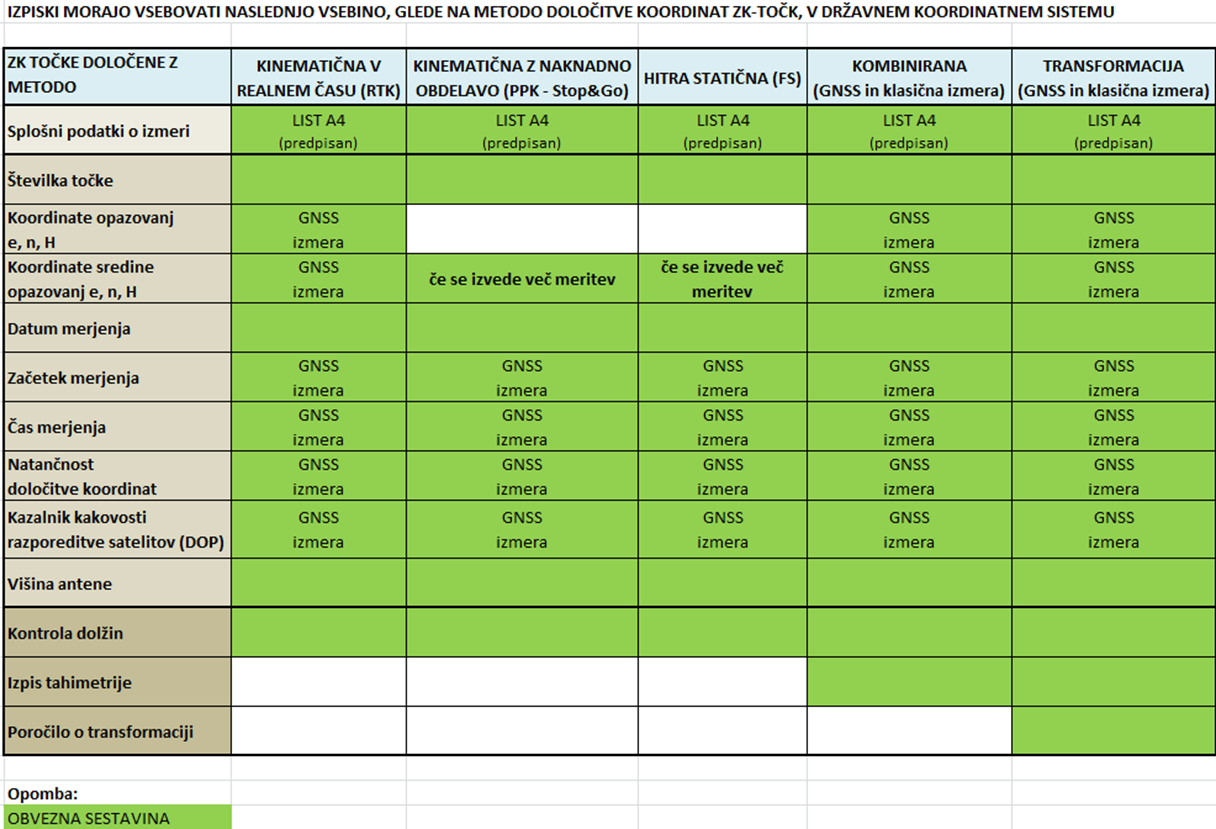 Podatki kontrolnih merjenj predstavljajo primerjavo razdalj med razdaljo merjeno na terenu med ZK točkama in računano iz koordinat ZK točk. Ne glede na uporabljeno metodo izmere določitve koordinat ZK točk so podatki kontrolnih merjenj lahko prikazani v enem izpisu.Število kontrolnih merjenj je odvisno od števila ZK točk prikazanih v seznamu ZK točk z delom S in D, neodvisno od uporabljene metode izmere, in velja:vsaj eno merjeno razdaljo za do vključno tri določene koordinate ZK točk,vsaj 3 merjene razdalje za do vključno deset določenih koordinat ZK več kot 3 merjene razdalje za več kot deset določenih koordinat ZK točk.Če zaradi stanja v naravi ni možno nobeno merjenje kontrolne razdalje je potrebno zapisati opombo. Izračun koordinat se izdela za ZK točke, katerih koordinate niso bile določene z izmero na terenu. Navede se uporabljen način za izračun koordinate ZKT in kateri podatki so bili uporabljeni za izračun. Npr.: izračun z ločnim presekom, katere točke so bile uporabljene, razdalja, … Primer: točke geodetske mreže določene z GNSS metodo, detajlne točke s klasično metodo izmere; točke geodetske mreže določene z GNSS metodo, detajlne točke določene s klasično in GNSS metodo izmere. Vsebina podatkov izmere je tudi poročilo o izmeri, ki vsebuje: splošne podatke izmere - so obvezni podatki, ne glede na metodo izmere in so: katastrska občina, podjetje, ki je izvedlo meritve in datum izmere.podatke o metodi izmere - izmero lahko izvedemo z različnimi metodami:metoda GNSS izmera,kombinirana metoda (GNSS in klasična metoda).Pri GNSS izmeri je potrebno podati naslednje informacije: tip instrumenta in antene, metodo izmere, uporabljeno omrežje stalnih GNSS-postaj, uporabljen tip omrežnih popravkov opazovanj in programsko opremo, s katero je izvedena obdelava GNSS-opazovanj (razen pri metodi RTK).Pri kombinirani metodi izmere je potrebno podati naslednje informacije: tip instrumenta in antene za GNSS-izmero, tip instrumenta za klasično izmero, metodo izmere, uporabljeno omrežje stalnih GNSS-postaj, uporabljen tip omrežnih popravkov opazovanj, programsko opremo, s katero je izvedena obdelava GNSS-opazovanj in programsko opremo, s katero je izvedena obdelava klasičnih opazovanj.podatke o transformaciji - v primeru določitve koordinat točk s transformacijo je potrebno podati naslednje informacije: število v postopku izmerjenih veznih točk in programsko opremo, s katero je bila izvedena transformacija.Podatki transformacije so glede na uporabljeno metodo izmere veznih točk:vhodni podatki za transformacijoseznam veznih točk v sistemu D96/TM (sredina meritev) in v lokalnem koordinatnem sistemuseznam točk v lokalnem sistemu, ki jih je potrebno transformiratiporočilo o transformaciji koordinat.Za prikaz spremenjenih podatkov o zemljiškokatastrski točki (za spremenjene ZK točke) se poleg seznama ZK točk izdela tudi seznam ZK točk z atributi pred spremembo.Seznam zemljiškokatastrskih točk vsebuje seznam novih, spremenjenih in brisanih zemljiškokatastrskih točk. V seznamu ZK točk se prikaže šifra katastrske občine, številka ZK točke, koordinate ZK točke, grafične koordinate, višina, METYX, upravni status, GDATYX, način označitve, opomba in delo. Obstoječe zemljiškokatastrske točke so oštevilčene s številkami zemljiškokatastrskih točk evidentiranih v zemljiškem katastru, novo nastale zemljiškokatastrske točke pa s številkami zemljiškokatastrskih točk, ki so rezervirane za izdelavo posameznega elaborata. Opis postopka pri lokacijski izboljšavi:Pri lokacijski izboljšavi se koordinate ZK točk lahko izjemoma določijo tudi z uporabo topografskih podatkov in kart ( DOF, topografski načrti, …).  V elaboratu lokacijske izboljšave morajo biti v opisu lokacijske izboljšave  navedeni viri uporabljenih podatkov za določitev koordinat ZK točk, razlogi za uporabo teh virov, ter utemeljitev metode določitve koordinat ZK točk določenih v postopku lokacijske izboljšave.  Primer: POROČILO O IZMERI   Primer: PODATKI IZMERE in PODATKI KONTROLNIH MERJENJ Primeri vsebine podatkov izmere so pripravljeni ob predpostavkah:	vse detajlne točke so bile izmerjene neposredno z GNSS-izmero – v tem primeru ni točk geodetske  mreže.uporabljena je bila kombinirana izmera – točke geodetske mreže so bile določene z GNSS-izmero, detajlne točke pa s klasično metodo izmere.V primeru kombinirane metode izmere sta dve možnosti:točke geodetske mreže se določi z metodo GNSS, koordinate tako določenih točk se nato neposredno uporabi za izvedbo klasične izmere detajlnih točk.neodvisno se izvede GNSS-izmera točk geodetske mreže v D96/TM koordinatnem sistemu ter klasična izmera točk geodetske mreže in detajlnih točk v lokalnem koordinatnem sistemu. Z uporabo transformacije se točkam v lokalnem koordinatnem sistemu določijo koordinate v D96/TM. Točke geodetske mreže v tem primeru hkrati nastopajo v vlogi veznih točk.V prikazanih primerih sta bili uporabljeni različni metodi GNSS-izmere, in sicer RTK in hitra statična.Skica prikazuje delovišče s šestimi točkami izmeritvene mreže in devetimi točkami (zemljiškokatastrske in detajlne točke):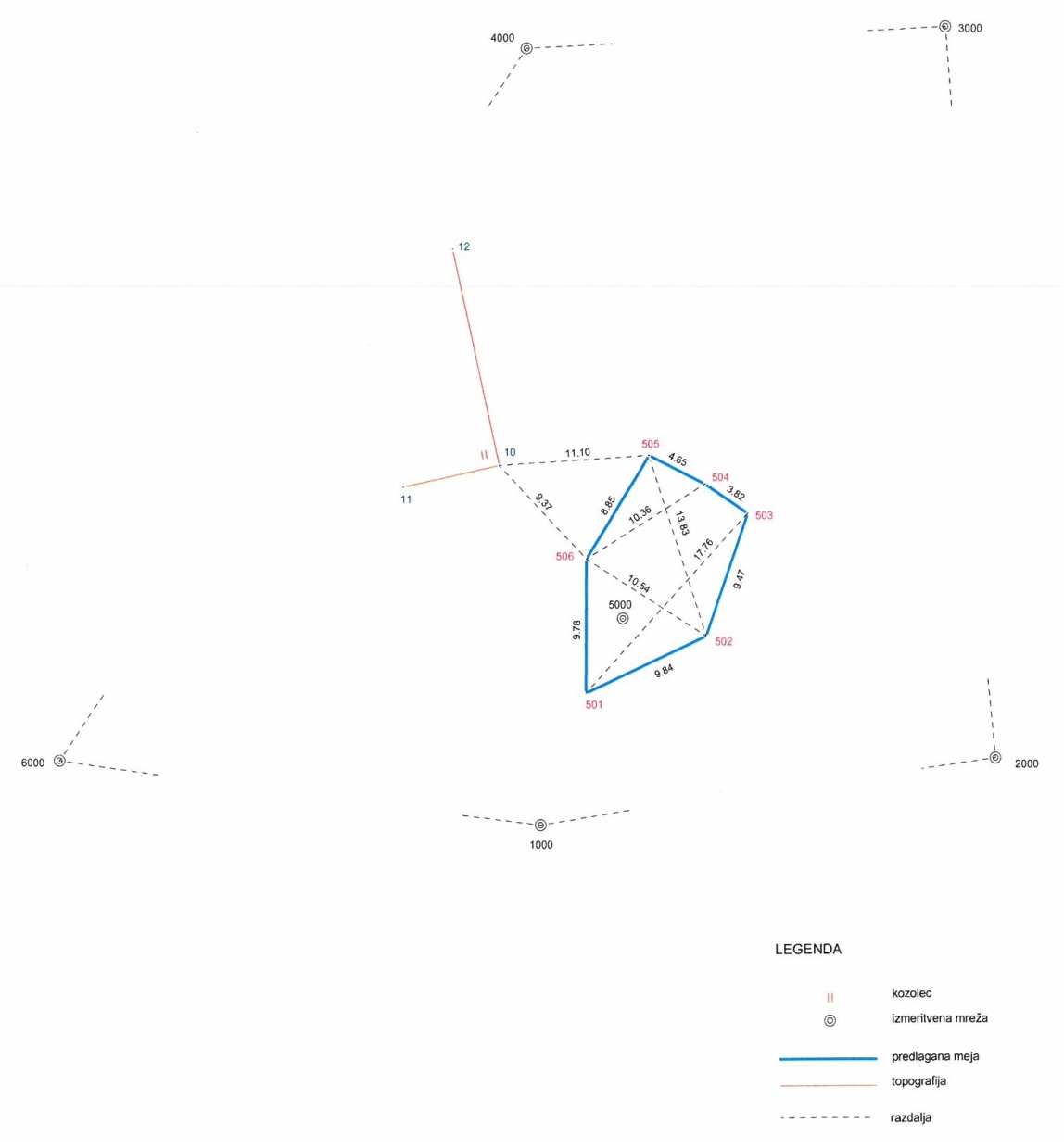 Opomba: Skica je zgolj informativna, za lažje razumevanje podanega primera v nadaljevanju.Primer: Podatki iz instrumenta in izračun končnih koordinat v D96/TM pri RTK metodi izmere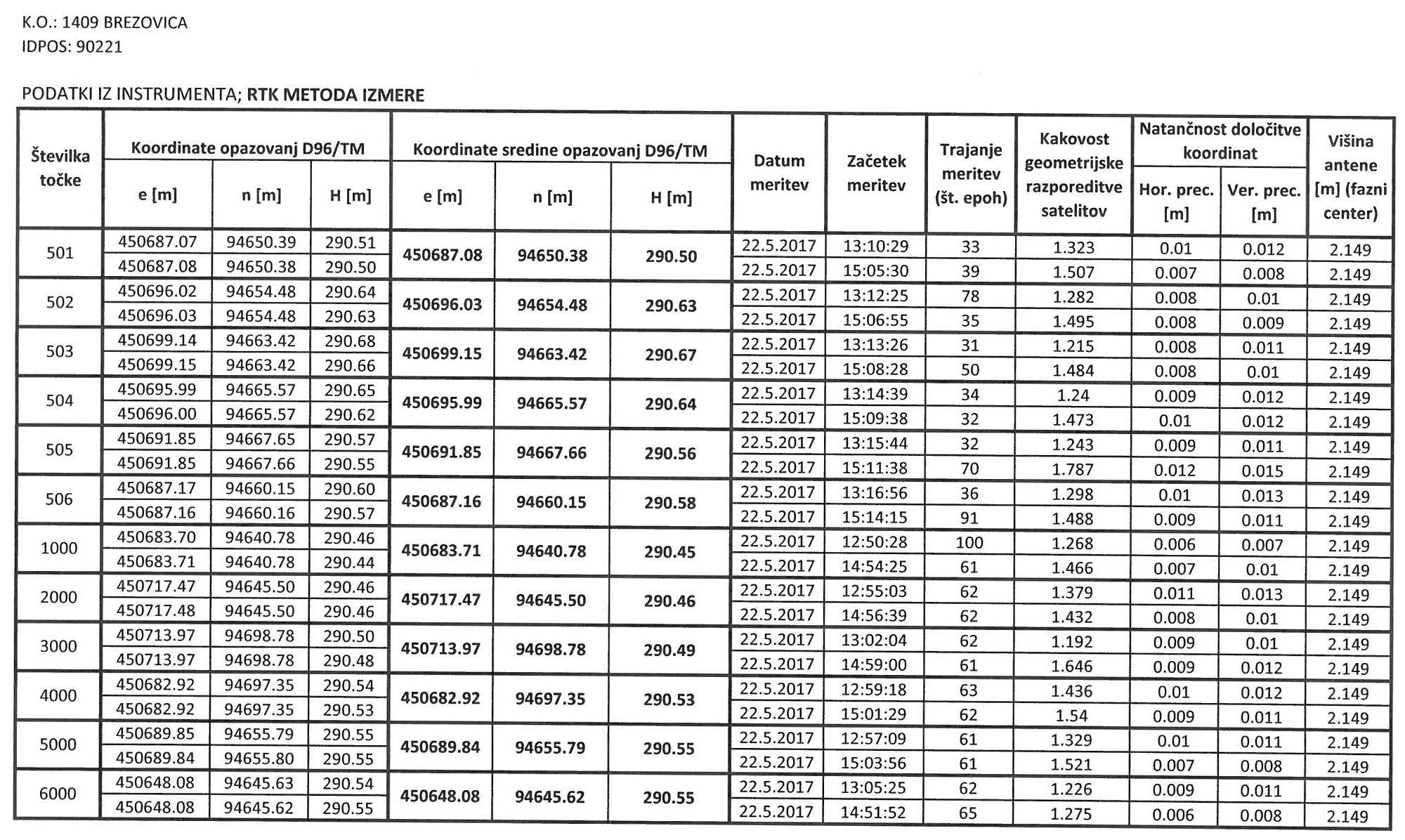 Primer: Podatki kontrolnih merjenj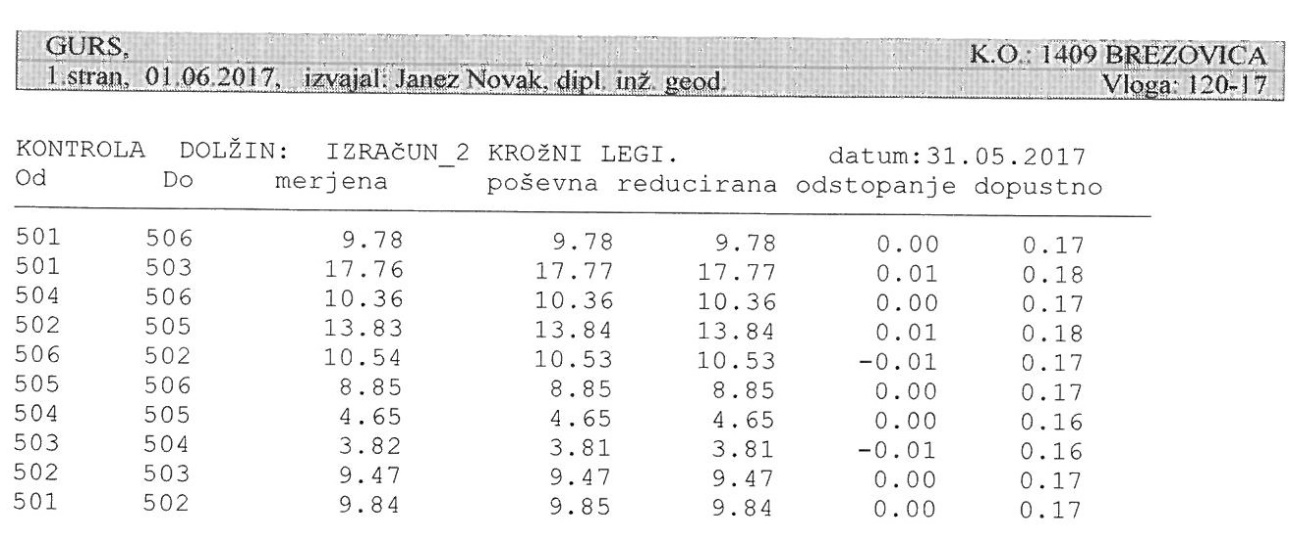 Primer: Podatki iz instrumenta in seznam končnih koordinat v D96/TM pri hitri statični metodi izmere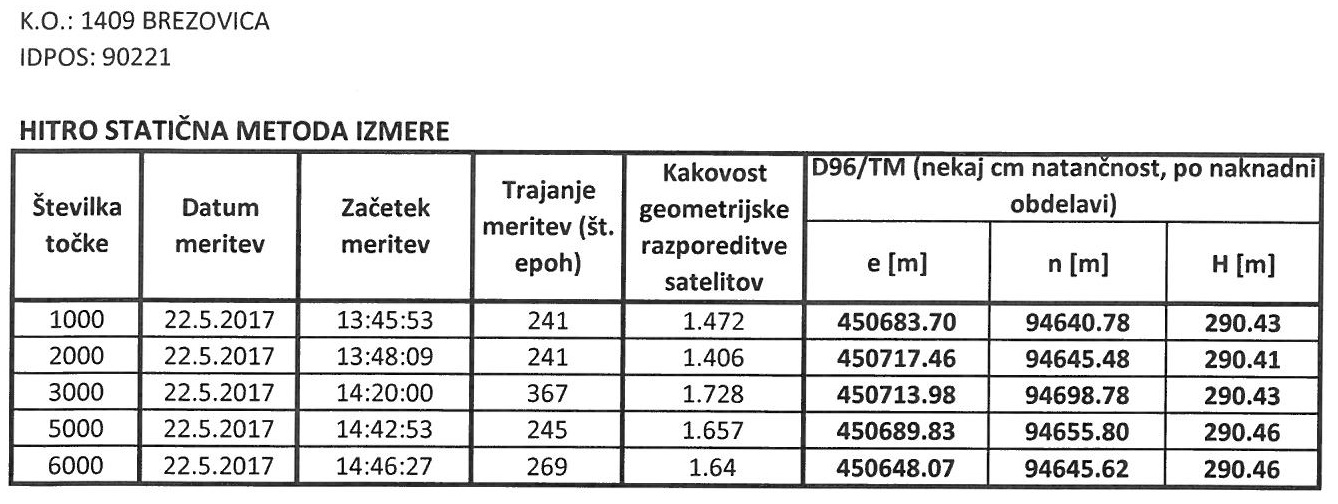 Poročilo iz programa (o naknadni obdelavi opazovanj)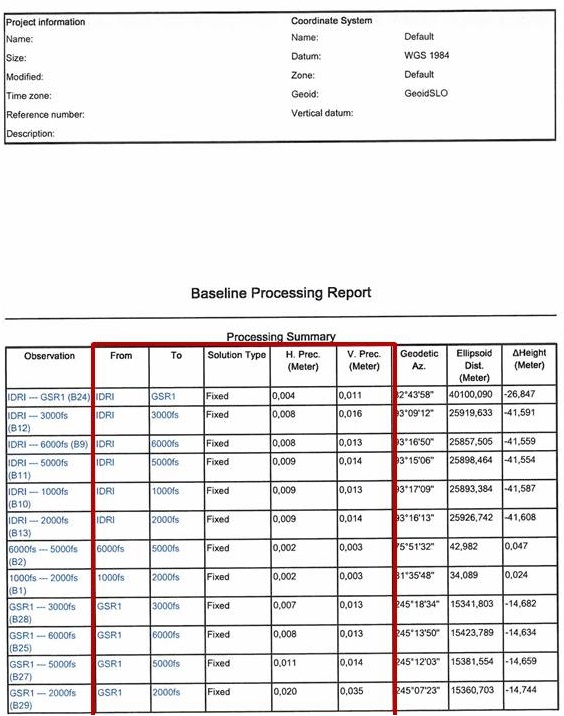 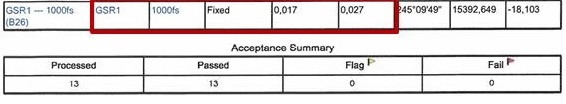 Primeri: Tahimetrični zapisnik – koordinate v D96/TM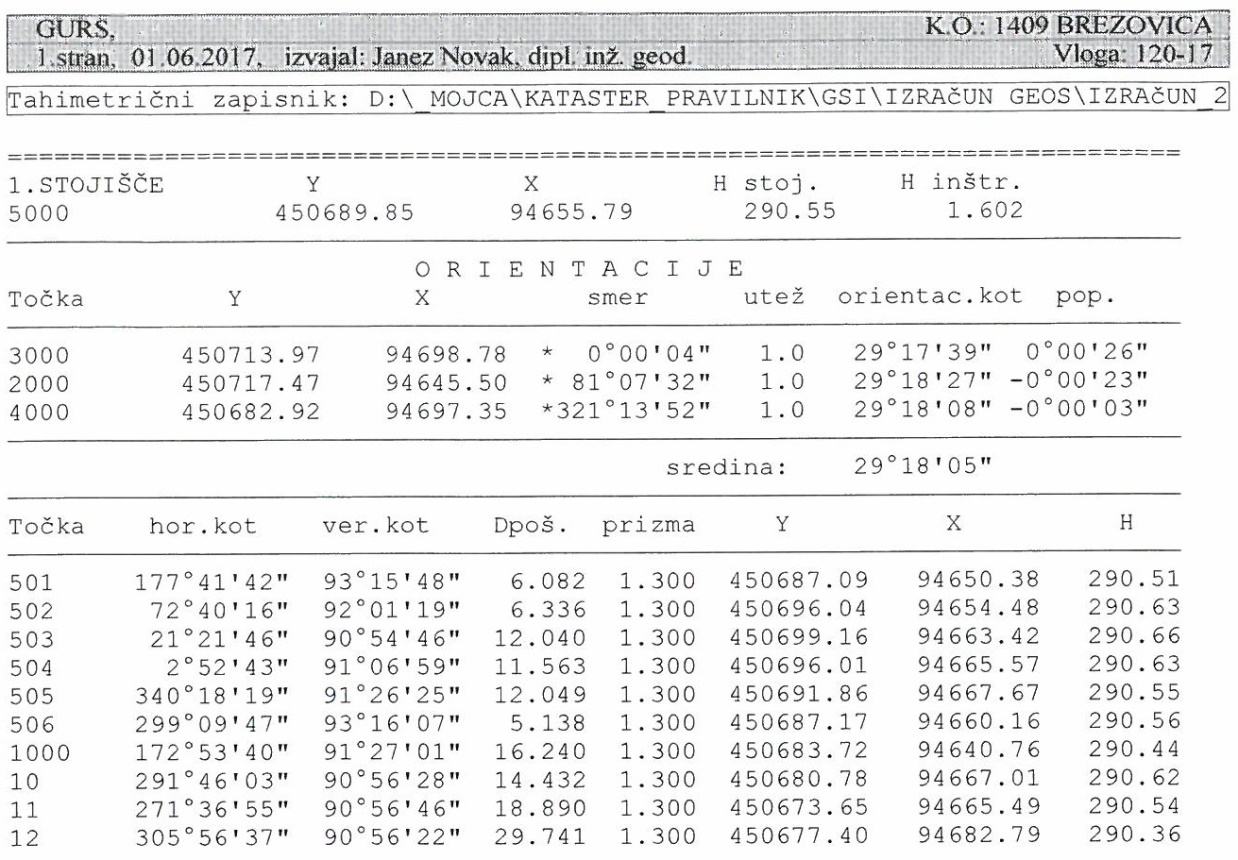 Tahimetrični zapisnik - koordinate v lokalnem koordinatnem sistemu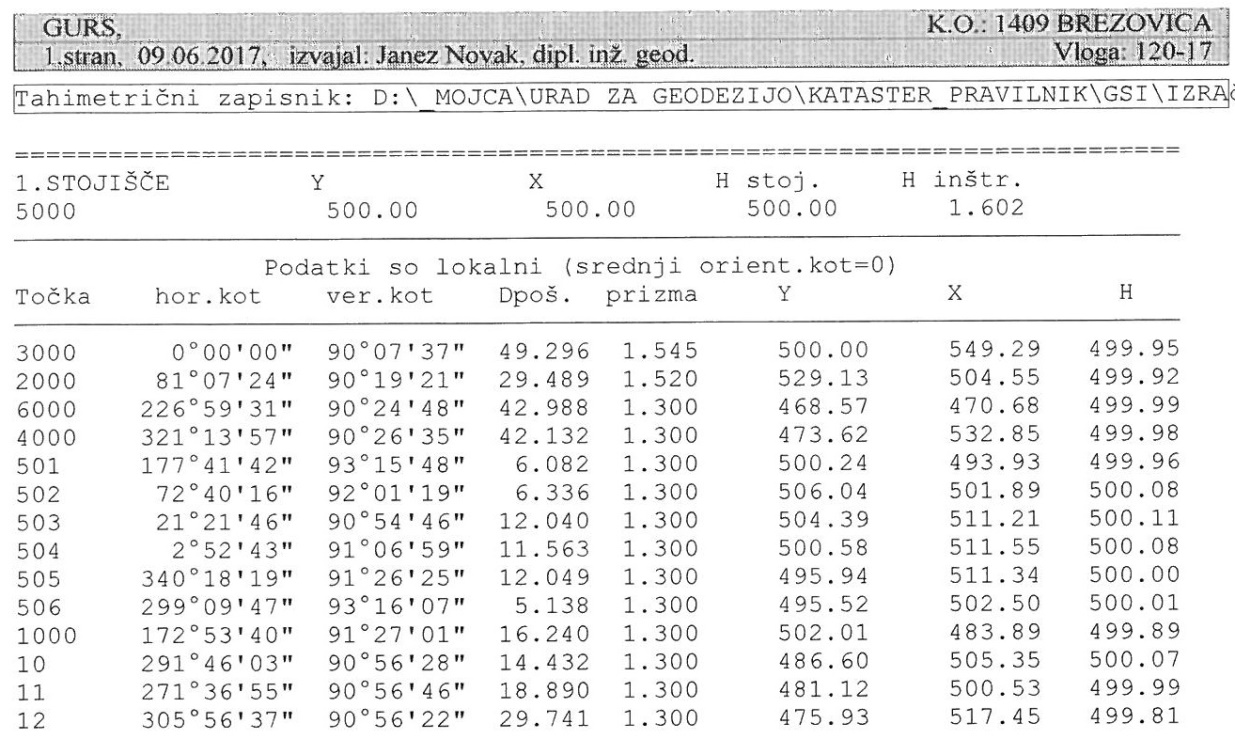 Primer: Izračun koordinat LINIJSKA TOČKA Začetna Ta= 1380   Ya=548797.60    Xa=152668.63Končna  Tb= 15013   Yb=548838.90    Xb=152684.07Računana razdalja (med Ta in Tb) Dr=    44.09 mMerjena  razdalja (med Ta in Tb) Dm=    44.12 mOdstopanje= -0.03 m,  izravnalni faktor= 0.9994Nova točka  Abscisa       Y           XTn=30312         15.000    548811.64   152673.88Primer: Izračun LOČNI PRESEK————————————————————————————————————————————————1.točka=1513    Ya=548838.90   Xa=152684.07   razdalja=142.točka=1516    Yb=548844.64   Xb=152710.00   razdalja=13     Tn=2305        Yn=548839.51   Xn=152698.06————————————————————————————————————————————————Primer: PODATKI TRANSFORMACIJE:Primer: SEZNAM ZK TOČK PO SPREMEMBISEZNAM ZK TOČK PRED SPREMEMBOPrimer: SEZNAM ZK TOČK PO SPREMEMBISEZNAM ZK TOČK6.2. Izračun površine Če je meja oz. če so deli meje parcele evidentirani s koordinatami v različnih koordinatnih sistemih (Y,X) in (GY,GX), velja:površina urejene parcele se lahko izračuna samo iz koordinat ZK točk (Y, X),zveza med koordinatami ZK točk v različnih koordinatnih sistemih je določena na nivoju parcele oz. skupine parcel,površine se izkazujejo oziroma zaokrožijo na m2. Površine, ki so večje od 0,5 m2 se zaokrožijo na 1 m2. Površine ZPS, ki so manjše ali enake 0,5 m2 se lahko izjemoma prikažejo samo v skici z detajlnimi točkami, vendar samo v primeru, ko je v analizi natančnosti strokovnega  poročila nedvoumno ugotovljeno, da je tako majhen poligon v celoti na sosednji parceli. V takem primeru se površina lahko izračuna iz detajlnih točk, vendar se ZPS ne evidentira v zemljiškem katastru in se ne prikaže v podatkih za evidentiranje sprememb. 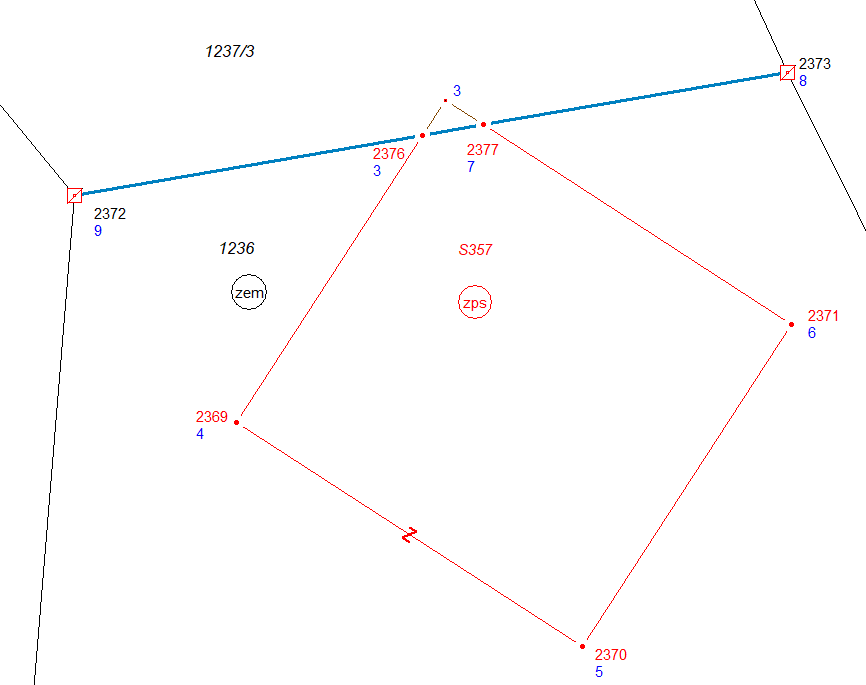 6.2.1. Uporaba koordinat ZK točk (Y, X) Pri uporabi podatkov Y, X je potrebno uporabiti določeno stopnjo previdnosti. Pred uporabo koordinat ZK točk (Y,X) je potrebno za potrebe izračuna površine ali ugotavljanja poteka meje preveriti arhivske podatke za vsako ZK točko. Območje transformacije Območje transformacije je definirano s krogom radija nekaj 100 metrov, v katerem ležijo točke, ki jih želimo transformirati. Pri določitvi radija se upošteva območje  geodetske storitve.  Ko želimo uporabiti koordinate ZK točk, ki imajo določen položaj v različnih koordinatnih sistemih, je potrebno določiti zvezo med lokalnim koordinatnim sistemom in sistemom D96/TM na nivoju detajla (tj. parcela ali skupina parcel). Vezne točke za izračun transformacijskih parametrov so ZK točke z merjenimi koordinatami v D96/TM in s koordinatami v lokalnem koordinatnem sistemu. Transformacijski parametri se izračunajo iz niza vsaj 3 veznih točk, ki imajo koordinate v obeh sistemih D96/TM in lokalnem koordinatnem sistemu. V ta namen je na izbranih veznih točkah potrebno opraviti meritve in določiti izvorne koordinate teh točk v D96/TM. Zvezo med koordinatnima sistemoma predstavljajo transformacijski parametri 4-parametrične podobnostne transformacije, tj. premik v smeri x in y osi, zasuk okrog vertikalne osi in sprememba merila. Transformacijski parametri se izračunajo iz ravninskih koordinat točk (D96/TM, lokalne koordinate)  in so veljavni samo za transformacijo točk na transformacijskem območju. Če je le mogoče naj vezne točke obdajajo območje točk, ki jih želimo transformirati. Usmeritve za kontrolo transformacije: dopolni IZS GIZ/GI  Praviloma se uporabi ena sama transformacija za posamezen elaborat (IDpos ).Izjeme so lahko npr. daljši linijski objekti.Za transformacijo je treba izmeriti minimalno še sprejemljivo število veznih točk. Predlagamo najmanj pet točk izmerjenih neposredno z GNSS- ali kombinirano metodo izmere.Ovrednotena mora biti kakovost transformacije. Kot cenilko kakovosti predlagamo RMS transformacije, določen kot kvadratni koren iz vsote kvadratov koordinatnih odstopanj, deljene s številom nadštevilnih opazovanj (za izometrično transformacijo 2×N−3, kjer je N število uporabljenih veznih točk, N>=5).Izločiti je treba vezne točke, ki predstavljajo grobe pogreške. Kot merilo za izločitev predlagamo koordinatno odstopanje, ki presega 3×RMS. Izločanje ostalih domnevno slabih veznih točk (»friziranje«) ni dovoljeno (zloraba statistike na škodo kakovosti končnega rezultata).Opredeliti je treba mejno kakovost transformacije (RMS). Za max. RMS predlagamo 25 cm. Vedeti je treba, da se RMS nanaša na težišče uporabljenih veznih točk, da so pričakovana odstopanja s transformacijo določenih veznih točk tudi do trikrat večja in se večajo z oddaljenostjo od težišča veznih točk.Transformacija ni sprejemljiva za točke, ki so predaleč zunaj konveksne lupine uporabljenih veznih točk. Kot še dopustno predlagamo razširitev območja za polovično razdaljo med težiščem in samo konveksno lupino veznih točk (torej ekstrapolacijo transformacije na območju, povečanim kvečjemu s faktorjem 1,5).6.2.2. Izračun površine parcelePovršine parcel, ki se vodijo v zemljiškem katastru so:obstoječe površine, ki so izračunane iz numeričnih koordinat ZK točk določenih v starem D48/GK sistemuizračunane iz koordinat ZK točk določenih v koordinatnem sistemu D96/TMizračunane na podlagi posebnih primerov izračuna površine (glej »Posebni primeri izračuna površin«).Površina urejene parcele se izračuna iz koordinat ZK točk (Y, X).  Če je urejen samo del meje, se nova površina lahko izračuna samo na zahtevo lastnika. ZK točkam, katere imajo določene samo grafične koordinate, je potrebno pred izračunom določiti Y, X koordinate z lokacijsko izboljšavo ali s transformacijo obstoječih meritev (z uporabo lastnih transformacijskih parametrov).Za način izračuna površine se uporabljajo naslednje oznake:za parcele: TM	 - površina parcele izračunana iz koordinat zemljiškokatastrskih točk določenih v D96/TM GK	 - površina parcele, ki je bila izračunana iz koordinat zemljiškokatastrskih točk določenih v D48/GK R	 - površina parcele izračunana – posebni primeri izračuna površinP	 - prevzeta površina parcele  zemljišče pod stavbo:TM 	 - površina parcele izračunana iz koordinat zemljiškokatastrskih točk določenih v D96/TM P	 - prevzeta površina zemljišča pod stavbo iz zemljiškega katastra.Posebni primeri izračuna površin Posebni primeri, ki nastanejo po izvedeni geodetski storitvi, ki nimajo urejenih vseh delov meje so:Legenda:Pri parcelaciji prvotne parcele (površina P), ki ni imela urejene meje, sta nastali dve novi parceli. Ena ima urejeno mejo (zelen obod), druga pa ima urejen le del meje (rdeča šrafura).Opomba: V evidencah zemljiškega katastra se vodijo podatki o površini nekaterih parcel (ki nimajo urejenih mej) še iz časa prvotne zemljiškokatastrske izmere. Nekatere površine so bodisi zaradi tehnoloških možnosti iz takratnega obdobja, bodisi zaradi grobih pogreškov v meritvah ali izračunu, napačne. Posledica tega je, da zgoraj opisano pravilo, ko pri parcelaciji določimo površino nove parcele, tako da prvotni površini parcele odštejemo novo izmerjen del, včasih ni izvedljivo. Zaradi grobo pogrešene površine prvotne parcele se lahko zgodi, da je površina odtujenega dela izračunanega iz koordinat ZK točk lahko večja od uradne površine prvotne parcele. V teh primerih je izračun površine nove parcele z odštevanjem od uradne neizvedljiv, zato se priporoča izračun površin novih parcel z urejeno mejo iz koordinat ZK točk; izračun površin parcel, ki nimajo urejene meje, pa iz grafičnih koordinat po vklopu v ZK prikaz.Pri parcelaciji prvotne parcele (uradna površina P), ki ni imela urejene meje, sta nastali dve novi parceli. Nobena nova parcela nima urejene meje.Na parceli (uradna površina P), ki nima urejene meje, je bilo določeno zemljišče pod stavbo. Izračunati je potrebno površino zemljišča pod stavbo (površina P1) in preostalega dela parcele (površina P2). Med parcelama s prvotno površino P1 in P2 je urejen del meje, ki je evidentirana s transformiranimi Y, X. Po izravnavi dela meje (novo stanje – rdeča) sta se spremenili uradni površini parcel.Parcela ima urejen le del meje. Izračun nove uradne površine je zahteval lastnik parcele.6.2.3. Vsebina IZRAČUNA POVRŠINIz izračuna površine mora biti razvidno stanje atributnih podatkov pred spremembo, stanje po spremembi, način izračuna površine in seznam zemljiškokatastrskih točk z razdaljami, ki so bile uporabljene za izračun površine. Izračun površine v primeru izravnave meje vsebuje tudi izračun izravnanih delov meje in izkazovanje pogojev izravnave.  VsebinaV prikazu sprememb atributnih podatkov se prikažejo naslednji podatki parcele pred in po spremembi:  šifra katastrske občine, številka parcele, raba, številka stavbe, podatek o urejenosti parcele in v razdelku o stanju po spremembi še oznaka načina izračuna površine, brisane parcele in razlika v površini med starim in novim stanjem. Iz izračuna površine parcele mora biti razvidna uradna površina parcel in ZPS pred spremembo, zapisano kot »stanje pred spremembo« in površina parcele po spremembi, zapisano kot »stanje po spremembi«.  Izračun nove uradne površine parcele, uradne površine ZPS in izravnanih delov parcel vsebuje tudi seznam zemljiškokatastrskih točk, iz katerih je izračunana površina ter razdalje med zemljiškokatastrskimi točkami. V primeru izravnave, ko se ZK točke brišejo ali na novo določijo lomi na meji, ki se v istem elaboratu izravnava, se lahko v seznamu točk uporabljenih za izračun površine izravnanega dela prikaže detajlna oštevilčba točk. Pri izravnavi meje se v izračunu prikaže tudi izpolnjevanje pogojev izravnave. Če ni sprememb atributnih podatkov, se izpiše samo trenutno stanje in opomba, da se podatki niso spremenili. Izpis se izdela sortirano po abecednem redu lastnikov za vsako parcelo posebej, na katerih so bile izvedene spremembe. Oznake načina izračunaZa vsako parcelo in zemljišče pod stavbo se v Izračunu površin navede način izračuna površine. V primeru, da so urejene vse meje na obodu več skupaj ležečih parcel istega lastnika, se površine parcel, ki še niso urejene izravnajo na izračunano površino oboda, glede na velikost parcele. V izračunu površin parcele se navedejo tudi brisane parcele in razlika v površini med stanjem pred spremembo in stanjem po spremembi za vsako parcelo posebej, razvrščeno po lastnikih.  BarvaIzračun površin se izdela v črni barvi. Primer 1:  Izračun površin pri postopku ureditve mejeIZRAČUN POVRŠINparcela:110/2 ————————————————————————————————————————————————————————————————————————————————Točka (razdalja v m): 8599 (17.04) 8621 (14.02) 8623 (11.40) 152 (13.21) 8599    ————————————————————————————————————————————————————————————————————————————————Površina= 4997 m2 Primer 2: Izračun površin pri postopku izravnave meje.IZRAČUN POVRŠINparcela: P1————————————————————————————————————————————————————————————————————————————————Točka (razdalja v m): 3024 (60.01) 2032 (30.47) 2031 (7.03) 3028 (96.96) 3024    ————————————————————————————————————————————————————————————————————————————————Površina= 241.15 m2 (TM)5% površine manjše parcele = 249 m2. Razlika v površini je 241 m2. Pogoj je izpolnjen.6.3 Uporabljeni podatki V elaboratu mora biti navedeno kateri podatki so bili uporabljeni v postopku za izdelavo elaborata. Navede se: 1. kaj je uporabljeno (tudi če so uporabljeni zadnji podatki) 2. razloge, zakaj so bili ti podatki uporabljeni (tudi če so uporabljeni zadnji podatki). S tem  se posredno  pove, zakaj niso uporabljeni drugi podatki, ki obstajajo,3. pogojno -  v primeru, če niso uporabljeni zadnji vpisani podatki, je potrebna navedba razlogov. Pri navedbi podatkov se zapiše kateri podatki so bili uporabljeni. V koliko so bili uporabljeni podatki predhodnih meritev, se zapiše številka IDPOS  in podatek natančnosti koordinat. Če so bili uporabljeni grafični podatki zemljiškega katastra, se zapiše uporabljeni grafični podatki zemljiškega katastra in podatek natančnosti.Podatek natančnosti koordinat se določi na osnovi analize podatkov izmere in podatkov predhodnih meritev iz zbirke listin, podatkov pridobljenih s transformacijo na podlagi meritev, podatkov pridobljenih iz orto foto načrtov.V postopku analiziramo / primerjamo:dejansko stanje (ponovno izmerjeno npr. danes) geometričnih razmerij med materializiranimi označitvami mejnih točk (ki so se potencialno premaknila ali pa tudi ne)terstanje, ki ga izkazujejo arhivirani podatki (evidentirani katastrski podatki) o geometričnih razmerjih mejnih točk (izmerjenih v času predhodne izmere), dokumentirani terenski zapisniki izmere in skice izmere.Primer: Uporabljeni podatkiPostopek: Izdelava elaborata ureditve meje parcele 335/46 s parcelama 335/88 in 335/135 v k.o. 2798 - Cerina1. Pridobljeni podatki:skenograma zemljiškokatastrskih načrtov VK XII 19 ag in VK XII 19 ahIDPOS 119 iz leta 1937;IDPOS 4000 iz leta 1958;IDPOS 6054iz leta 2002;Zemljiškokatastrski prikaz – ZKP;Seznam zgodovinskih izpisov (EVELA) za vse obravnavane parcele.2. Analiza predhodnih meritev iz zbirke listinZa določitev predlaganih delov mej sem analiziral meritve iz predhodnih postopkov 119, 4000, 6054 ter skenograma zemljiškokatastrskih načrtov VK XII 19 ag in VK XII 19 ah.2.1 Postopek 119Obravnavani del meje parcele 335/46 s parcelo 335/88 je bil določen z agrarno operacijo v letu 1937 (postopek 119).Iz skice je razvidno, da so bile z ortogonalno metodo izmerjene parcelne meje na obravnavanem območju. Meje so bile na terenu označene z betonskimi mejniki in naravnimi kamni. Parcela 335/46 je imela del meje s parcelo 335/88 označen z naravnima kamnoma (tromeji s parcelama 335/45 in 335/51). Vmesni mejniki niso bili postavljeni, s križnimi merami pa je bila določena širina poti (4,0 m). Na nasprotni strani poti je bil del meje parcele 335/88 s parcelami 335/60, 335/61, 335/62, 335/63 označen z betonskimi mejniki in naravnimi kamni.Na osnovi koordinat mejnih točk, ki so bile osnova za izmero, sem iz ortogonalnih mer izračunal oglišča parcel v lokalnem koordinatnem sistemu. Načrt ustreza situacijskemu načrtu iz leta 1937.Koordinate osnovnih točk v lokalnem koordinatne sistemu:Na osnovi situacijskega načrta sta bila ažurirana lista VK XII 19 ag in VK XII 19 ah zemljiškokatastrskega načrta.2.2 Postopek 4000Za določitev predlaganega dela meje parcele 335/46 s parcelo 335/135 sem analiziral meritve postopka 4000 iz leta 1958, v katerem je bila izmerjena stara hitra cesta in z betonskimi mejniki označena parcela 335/135, pot.Na osnovi izmerjenih podatkov sem v lokalnem koordinatnem sistemu izračunal meje parcel. Tahimetrična izmera in kontrolne mere se ujemajo.Načrt, ki sem ga izdelal na osnovi izračuna, ni skladen s stanjem v zemljiškokatastrskemu načrtu2.3 Postopek 6054Postopek 6054 predstavlja prenos lege gradbenih parcel avtocestnega odseka Krška vas – Obrežje. Zemljiškokatastrska točka 5741, ki bi naj določala tromejo parcel 335/46, 335/135, 1603/27, je bila določena s presekom projekta in zemljiškokatastrskega prikaza in ne z ureditvijo dela meja, čeprav ima US = 9. Po takratnih pravilih stroke so vse točke na obodu gradbene parcele imele US = 93. Zemljiškokatastrski načrtSkenograme originalnih zemljiškokatastrskih načrtov sem kalibriral tako, da ustrezajo dimenziji listov krimskega koordinatnega sistema in jih geolocirali v državni koordinatni sistem D48/GK.Uvozili sem tudi izmerjene točke navezave in v D48/GK transformirane točke predhodnih postopkov 119 in 4000.4. Primerjava meritev in elaboratov iz zbirke listinZ analizo izmerjenih točk za navezavo, predhodnih postopkov, situacijskega načrta in zemljiškokatastrskega načrta sem ugotovil:-	neskladnost dela meje parcele 335/46 s parcelo 335/88 (situacijski načrt IDPOS 119) s skenogramom zemljiškokatastrskega načrta;-	neskladnost dela meje parcele 335/135 s parcelo 335/88 ( IDPOS 4000) s skenogramom zemljiškokatastrskega načrta;skladnost kartiranja dela meje parcele 335/135 s parcelo 335/88 iz postopka 4000 z na terenu izmerjenima detajlnima točkama 324 in 325 (nagnjena betonska mejnika).5. uporabljeni podatki, stopnja zanesljivosti in natančnosti katastrskih podatkovKer v predhodnih elaboratih obstajajo numerični podatki, ki določajo obravnavano območje, sem za določitev predlaganega dela meje upošteval:-	ortogonalno izmero in kontrolne razdalje iz predhodnega postopka 119 (situacijski načrt 1:2880),-	podatke in kontrolne razdalje iz predhodnega postopka 4000.Za določitev predlaganih delov mej nisem upošteval:-	zemljiškokatastrskega načrta, ker ne ustreza izmerjenim točkam in kontrolnim meram iz postopkov 119 in 4000,-	lege točke 5741 iz predhodnega postopka IDPOS 6054, ker je bila njena lega določena z grafičnim presekom.Na osnovi analize vklopa ocenjujem, da je stopnja zanesljivosti in natančnosti katastrskih podatkov ± 1 m.6.4 Analiza natančnosti koordinatJe obvezna sestavina strokovnega poročila v elaboratu parcelacije in v elaboratu za vpis zemljišča pod stavbo.V elaboratu parcelacije se navede ugotovitev, da nova meja pri parcelaciji ne posega v sosednje parcele.V elaboratu za vpis zemljišča pod stavbo se navede ugotovitev, da novo zemljišče pod stavbo ne posega v sosednjo parcelo.Če z vpisani podatki o natančnosti ZK točk ni mogoče dokazati izpolnjevanja ne poseganja v sosednje parcele, je potrebna utemeljitev  z dodatnimi meritvami, lokacijsko izboljšavo ali ureditvijo meje.Podatek natančnosti koordinat se določi na podlagi analize podatkov izmere in podatkov predhodnih meritev iz zbirke listin, podatkov pridobljenih s transformacijo na podlagi meritev ,….Tabela: Za obstoječe ZK točke je bila pripravljena ocena kakovosti po različnih metodah določitve koordinat (šifrantu METXY), s predpostavko, da sredina intervala predstavlja standardno 39,4 % elipso zaupanja. Vrednost se je prevedla  v povprečni kvadratni pogrešek z oznako DRMS pri 65% verjetnosti, ki lahko služi kot pomoč pri analizi natančnosti koordinat.  Dopolni z razlago IZS/GIZ GI. Primer 1: Ugotovitev, da nova meja pri parcelaciji parcele 335/46 ne posega v sosednjo parcelo 335/88 v katastrski občini 1307 Cerina, ZK točke nimajo podatka o natančnosti1.Pridobljeni  podatki:skenograma zemljiškokatastrskih načrtov VK XII 19 ag in VK XII 19 ahIDPOS 119 iz leta 1937;IDPOS 4000 iz leta 1958;IDPOS 6054iz leta 2002;Zemljiškokatastrski prikaz – ZKP;Seznam zgodovinskih izpisov (EVELA) za vse obravnavane parcele.2. Analiza predhodnih meritev iz zbirke listinZa določitev predlaganih delov mej sem analiziral meritve iz predhodnih postopkov 119, 4000, 6054 ter skenograma zemljiškokatastrskih načrtov VK XII 19 ag in VK XII 19 ah.2.1 Postopek 119Obravnavani del meje parcele 335/46 s parcelo 335/88 je bil določen z agrarno operacijo v letu 1937 (postopek 119).Iz skice je razvidno, da so bile z ortogonalno metodo izmerjene parcelne meje na obravnavanem območju. Meje so bile na terenu označene z betonskimi mejniki in naravnimi kamni. Parcela 335/46 je imela del meje s parcelo 335/88 označen z naravnima kamnoma (tromeji s parcelama 335/45 in 335/51). Vmesni mejniki niso bili postavljeni, s križnimi merami pa je bila določena širina poti (4,0 m). Na nasprotni strani poti je bil del meje parcele 335/88 s parcelami 335/60, 335/61, 335/62, 335/63 označen z betonskimi mejniki in naravnimi kamni.Na osnovi koordinat mejnih točk, ki so bile osnova za izmero, sem iz ortogonalnih mer izračunal oglišča parcel v lokalnem koordinatnem sistemu. Načrt ustreza situacijskemu načrtu iz leta 1937.Koordinate osnovnih točk v lokalnem koordinatne sistemu:Na osnovi situacijskega načrta sta bila ažurirana lista VK XII 19 ag in VK XII 19 ah zemljiškokatastrskega načrta.2.2 Postopek 4000Za določitev predlaganega dela meje parcele 335/46 s parcelo 335/135 sem analiziral meritve postopka 4000 iz leta 1958, v katerem je bila izmerjena stara hitra cesta in z betonskimi mejniki označena parcela 335/135, pot.Na osnovi izmerjenih podatkov sem v lokalnem koordinatnem sistemu izračunal meje parcel. Tahimetrična izmera in kontrolne mere se ujemajo.Načrt, ki sem ga izdelal na osnovi izračuna, ni skladen s stanjem v zemljiškokatastrskemu načrtu2.3 Postopek 6054Postopek 6054 predstavlja prenos lege gradbenih parcel avtocestnega odseka Krška vas – Obrežje. Zemljiškokatastrska točka 5741, ki bi naj določala tromejo parcel 335/46, 335/135, 1603/27, je bila določena s presekom projekta in zemljiškokatastrskega prikaza in ne z ureditvijo dela meja, čeprav ima US = 9. Po takratnih pravilih stroke so vse točke na obodu gradbene parcele imele US = 93. Zemljiškokatastrski načrtSkenograme originalnih zemljiškokatastrskih načrtov sem kalibrirali tako, da ustrezajo dimenziji listov krimskega koordinatnega sistema in jih geolocirali v državni koordinatni sistem D48/GK.Uvozili sem tudi izmerjene točke navezave in v D48/GK transformirane točke predhodnih postopkov 119 in 4000.4. Primerjava meritev in elaboratov iz zbirke listinZ analizo izmerjenih točk za navezavo, predhodnih postopkov, situacijskega načrta in zemljiškokatastrskega načrta sem ugotovil:-	neskladnost dela meje parcele 335/46 s parcelo 335/88 (situacijski načrt IDPOS 119) s skenogramom zemljiškokatastrskega načrta;-	neskladnost dela meje parcele 335/135 s parcelo 335/88 ( IDPOS 4000) s skenogramom zemljiškokatastrskega načrta;skladnost kartiranja dela meje parcele 335/135 s parcelo 335/88 iz postopka 4000 z na terenu izmerjenima detajlnima točkama 324 in 325 (nagnjena betonska mejnika).5. Stopnja zanesljivosti in natančnosti katastrskih podatkovKer v predhodnih elaboratih obstajajo numerični podatki, ki določajo obravnavano območje, sem za določitev predlaganega dela meje upošteval:-	ortogonalno izmero in kontrolne razdalje iz predhodnega postopka 119 (situacijski načrt 1:2880),-	podatke in kontrolne razdalje iz predhodnega postopka 4000.Za določitev predlaganih delov mej nisem upošteval:-	zemljiškokatastrskega načrta, ker ne ustreza izmerjenim točkam in kontrolnim meram iz postopkov 119 in 4000,-	lege točke 5741 iz predhodnega postopka IDPOS 6054, ker je bila njena lega določena z grafičnim presekom.Na osnovi analize vklopa ocenjujem, da je stopnja zanesljivosti in natančnosti katastrskih podatkov, za določitev poteka dela meje med parcelo 335/46 in 335/88, ± 1 m. Na podlagi določene stopnje zanesljivosti in natančnosti katastrskih podatkov, ugotavljam da parcelacija parcele 335/46 ne posega v sosednjo parcelo. Predlagana parcelacija parcele je od verjetne meje parcele 335/88 oddaljena za 2.6 m.Primer 2: Ugotovitev da zemljišče pod stavbo za stavbo na parcele 335/46 ne leži tudi na sosednji parceli 335/88 v katastrski občini 1307 CerinaPridobljeni  podatki:skenograma zemljiškokatastrskih načrtov VK XII 19 ag in VK XII 19 ahIDPOS 119 iz leta 1937;IDPOS 4000 iz leta 1958;IDPOS 6054iz leta 2002;Zemljiškokatastrski prikaz – ZKP;Seznam zgodovinskih izpisov (EVELA) za vse obravnavane parcele.2. Analiza predhodnih meritev iz zbirke listinZa določitev predlaganih delov mej sem analiziral meritve iz predhodnih postopkov 119, 4000, 6054 ter skenograma zemljiškokatastrskih načrtov VK XII 19 ag in VK XII 19 ah.2.1 Postopek 119Obravnavani del meje parcele 335/46 s parcelo 335/88 je bil določen z agrarno operacijo v letu 1937 (postopek 119).Iz skice je razvidno, da so bile z ortogonalno metodo izmerjene parcelne meje na obravnavanem območju. Meje so bile na terenu označene z betonskimi mejniki in naravnimi kamni. Parcela 335/46 je imela del meje s parcelo 335/88 označen z naravnima kamnoma (tromeji s parcelama 335/45 in 335/51). Vmesni mejniki niso bili postavljeni, s križnimi merami pa je bila določena širina poti (4,0 m). Na nasprotni strani poti je bil del meje parcele 335/88 s parcelami 335/60, 335/61, 335/62, 335/63 označen z betonskimi mejniki in naravnimi kamni.Na osnovi koordinat mejnih točk, ki so bile osnova za izmero, sem iz ortogonalnih mer izračunal oglišča parcel v lokalnem koordinatnem sistemu. Načrt ustreza situacijskemu načrtu iz leta 1937.Koordinate osnovnih točk v lokalnem koordinatne sistemu:Na osnovi situacijskega načrta sta bila ažurirana lista VK XII 19 ag in VK XII 19 ah zemljiškokatastrskega načrta.2.2 Postopek 4000Za določitev predlaganega dela meje parcele 335/46 s parcelo 335/135 sem analiziral meritve postopka 4000 iz leta 1958, v katerem je bila izmerjena stara hitra cesta in z betonskimi mejniki označena parcela 335/135, pot.Na osnovi izmerjenih podatkov sem v lokalnem koordinatnem sistemu izračunal meje parcel. Tahimetrična izmera in kontrolne mere se ujemajo.Načrt, ki sem ga izdelal na osnovi izračuna, ni skladen s stanjem v zemljiškokatastrskemu načrtu2.3 Postopek 6054Postopek 6054 predstavlja prenos lege gradbenih parcel avtocestnega odseka Krška vas – Obrežje. Zemljiškokatastrska točka 5741, ki bi naj določala tromejo parcel 335/46, 335/135, 1603/27, je bila določena s presekom projekta in zemljiškokatastrskega prikaza in ne z ureditvijo dela meja, čeprav ima US = 9. Po takratnih pravilih stroke so vse točke na obodu gradbene parcele imele US = 93. Zemljiškokatastrski načrtSkenograme originalnih zemljiškokatastrskih načrtov sem kalibrirali tako, da ustrezajo dimenziji listov krimskega koordinatnega sistema in jih geolocirali v državni koordinatni sistem D48/GK.Uvozili sem tudi izmerjene točke navezave in v D48/GK transformirane točke predhodnih postopkov 119 in 4000.4. Primerjava meritev in elaboratov iz zbirke listinZ analizo izmerjenih točk za navezavo, predhodnih postopkov, situacijskega načrta in zemljiškokatastrskega načrta sem ugotovil:-	neskladnost dela meje parcele 335/46 s parcelo 335/88 (situacijski načrt IDPOS 119) s skenogramom zemljiškokatastrskega načrta;-	neskladnost dela meje parcele 335/135 s parcelo 335/88 ( IDPOS 4000) s skenogramom zemljiškokatastrskega načrta;- skladnost kartiranja dela meje parcele 335/135 s parcelo 335/88 iz postopka 4000 z na terenu izmerjenima detajlnima točkama 324 in 325 (nagnjena betonska mejnika).5. Stopnja zanesljivosti in natančnosti katastrskih podatkovKer v predhodnih elaboratih obstajajo numerični podatki, ki določajo obravnavano območje, sem za določitev predlaganega dela meje upošteval:-	ortogonalno izmero in kontrolne razdalje iz predhodnega postopka 119 (situacijski načrt 1:2880),-	podatke in kontrolne razdalje iz predhodnega postopka 4000.Za določitev predlaganih delov mej nisem upošteval:-	zemljiškokatastrskega načrta, ker ne ustreza izmerjenim točkam in kontrolnim meram iz postopkov 119 in 4000,-	lege točke 5741 iz predhodnega postopka IDPOS 6054, ker je bila njena lega določena z grafičnim presekom.Na osnovi analize vklopa ocenjujem, da je stopnja zanesljivosti in natančnosti katastrskih podatkov, za določitev poteka dela meje med parcelo 335/46 in 335/88, ± 0,5 m. Na podlagi določene stopnje zanesljivosti in natančnosti katastrskih podatkov, ugotavljam da zemljišče pod stavbo ne posega v sosednjo parcelo 335/88. Določeno zemljišče pod stavbo je od verjetne meje parcele 335/88 oddaljena 0,75 m.7. PrilogePrimer elaborataPrimer elaborata lokacijske izboljšave (v pripravi na IZS, GIZ GI)						Anton KupicGeneralni direktorImeKatastrski znakKatastrski znakTipBarvaImeizrisvelikostTipBarvanespremenjena mejaLčrnaspremenjena mejaLrdečaparcelna številka432143211.6Ostaro stanje – črnanovo stanje - rdečapripadnostzz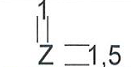 Tstaro stanje – črnanovo stanje - rdečabrisanje linij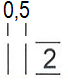 TrdečaImeKatastrski znakKatastrski znakTipBarvaImeizrisvelikostTipBarvapredlagano stanje v ZKP po geodetski storitviLčrnapredlagano stanje ZKN po geodetski storitviLrdečaparcelna številka432143211.6Ostaro stanje – črnanovo stanje - rdečapripadnostzzTstaro stanje – črnanovo stanje - rdečaGEOD.PODJETJE PREVZAME(podatki pred spremembo)GEOD.PODJETJE PREDA (podatki po spremembi)VGEO.HADTMP.HADVK1.DAT, VK1_N.DAT, VK4.DAT, VK5.DAT, VK6.DATVGEO.POV, VGEO.ZKV, VGEO.RSP, TMP.POV, TMP.ZKV, TMP.RSP VGEO.PKV, VGEO.PLV, VGEO.MEJTMP.PKV, TMP.PLV , TMP.MEJArhivski podatki iz centralne baze digitalnih elaboratov zemljiškega katastra *.PDF *.PDFIme poljaOpis poljaOpombeBONPo 1.1.2014 so v tem polju vrednosti 0. DATUMdatum  LLLLMMDDDELOdelo D-dodana, S-spremenjena, B-brisana, N-nespremenjena D/N ZPSInformacija s kakšnim postopkom so pridobljene površineD-definiran kot raba  220- ZPSGDATYXTransformacija koordinat  iz D48/GK v D96/TMKadar je koordinata D96/TM določena s  transformacijo D48/GK koordinate se v to polje vpiše šifra transformacije iz šifranta. Hvišina točke v državnem višinskem sistemuID_TTN5identifikator lista TTNIDPOSidentifikacijska številka postopka OB_sifšifra občine (lokalne skupnosti)Po 23.4.2016 se polje MAPL preimenuje v OB_sif  METHmetoda določitve višineMETYXmetoda določitve koordinat (Y,X) Koordinate so določene v državnem prostorskem koordinatnem  sistemu (referenčni koordinatni sistem, ki je trenutna slovenska realizacija skupnega evropskega sistema = D96/TM).**NACInkat-ova oznaka za nacionalizacijoNBONPo 1.1.2014 so v tem polju vrednosti 0. NOB_sifšifra občine (lokalne skupnosti)Šifra ostaja enaka kot v OB_sifNOPOMBEnova opombaNPLnova številka posestnega listaNPOVnova površina parceleNRAZPo 1.1.2014 so v tem polju vrednosti 0.NSIFKULnova šifra rabe zemljiščNUREJENA    podatek o urejenosti parcele (novo stanje) 0-ni urejena in 1-je urejenaNZKVnova številka zemljiškoknjižnega vložkaZapisan je lahko tako kot do sedaj  z vodilnimi ničlami ali samo s sedmimi ničlamiOPOMBEopombe PARCELA_DESNOparcela, ki se nahaja desno od poteka linije urejenega dela mejePARCELA_LEVOparcela, ki se nahaja levo od poteka linije urejenega dela mejePARCSTparcelna številkaPARCST_NOVAnova parcelna številka PARCST_STARAstara parcelna številka PLštevilka posestnega listaPOVpovršina parcelePOVRSINAPolje se ne vzdržuje.RAZPo 1.1.2014 so v tem polju vrednosti 0.RELACIJArelacija med stavbo in parcelo D =relacija obstaja, na parceli je stavbaSIFKOšifra katastrske občine SIFKULšifra  rabe zemljiščaPrej tudi šifra vrste rabe (arhivski podatki). SIFKULSšifra  rabe zemljišča (statistika)STA_STEVštevilka stavbeIz katastra stavbSTATUSstatus relacije D-dodaj relacijo,B-briši relacijo,N-nespremenjena relacijaSTSPštevilka spremembeTOCKAštevilka zemljiškokatastrske (ZK) točkeTOCKA_Aod ZK točkeTOCKA _Bdo ZK točkeUPRAVNOupravni status UREJENApodatek o urejenosti parcele (novo stanje)0-ni urejena, 1-je urejenaV_mejnikavrsta mejnika – način označitve ZK točk v naraviGY, GXGrafične koordinate ZK točke (ZKP)Po 22.11.2018 se ime polja X,Y preimenuje v GY, GX.  Grafične koordinate so določene v državnem prostorskem koordinatnem  sistemu (referenčni koordinatni sistem, ki je trenutna slovenska realizacija skupnega evropskega sistema = D96/TM).**YCEN, XCENGrafične koordinate centroida parcelnega dela oziroma parcele (ZKP)Y,Xkoordinate ZK točke Po 22.11.2018 se ime polja YGK, XGK preimenuje v Y,X.  Koordinate so določene v državnem prostorskem koordinatnem  sistemu (referenčni koordinatni sistem, ki je trenutna slovenska realizacija skupnega evropskega sistema = D96/TM). Če v polju ni vrednosti, se le-to zapiše kot 0.00**YTM, XTMPo prehodu v vodenje koordinat samo v D96/TM so v tem polju vrednosti 0.00. Polje se ne vzdržuje.**ZKVPodatek se od ukinitve podatka na zemljiški knjigi (2011) ne vodi in vzdržuje in ga ne uporabljajte.  Zapisan je lahko tako kot do sedaj  z vodilnimi ničlami ali samo s sedmimi ničlami.ŠifraImeOpisZačetek uporabe00 Ni znanaMetoda določitve koordinat ZK točk ni poznana18.12.201877HomogenizacijaKoordinate ZK točk določene s homogenizacijo1.8.201685Izboljšava lokacijskih podatkov Koordinate ZK točk določene z izboljšavo lokacijskih podatkov (1m≤X≤2m). (1)  18.12.201886Izboljšava lokacijskih podatkov Koordinate ZK točk določene z izboljšavo lokacijskih podatkov (2m<X≤5m).18.12.201887Izboljšava lokacijskih podatkov Koordinate ZK točk določene z izboljšavo lokacijskih podatkov (5m<X≤10m).18.12.201888Izboljšava lokacijskih podatkov Koordinate ZK točk določene z izboljšavo lokacijskih podatkov (natančnost ni določena) (1)18.12.201890Brez  koordinatTočke brez koordinat 198991Terenska meritev  Geodetska izmera na terenu   3.6.200592PrivzeteKoordinate ZK točk določene na podlagi DOF, geodetskih načrtov ali topografskih podatkov; koordinate delno urejenih točk so vedno pridobljene s to metodo3.6.200593TransformiranaKoordinate ZK točk dobljene s transformacijo terenskih D48/GK koordinat v D96/TM6.2.200797ZPS - terenska meritevKoordinate ZK točk  ZPS 25.3.2013SifraImeOpisArhivski šifrant natančnosti ZK točkZačetek uporabeKonec  uporabe (arhiv):00Ni znanaMetoda določitve ni poznana19893.6.200511PolarnaPolarne metodeNatančnost določitve do 12 cm19893.6.200512PolarnaPolarne metodeNatančnost določitve od 13 do 30 cm19893.6.200513PolarnaPolarne metodeNatančnost določitve od 31 do 100 cm19893.6.200514PolarnaPolarne metodeNatančnost določitve nad 100 cm19893.6.200521OrtogonalnaOrtogonalna metoda, presek premicNatančnost določitve do 12 cm19893.6.200522OrtogonalnaOrtogonalna metoda, presek premicNatančnost določitve od 13 do 30 cm19893.6.200523OrtogonalnaOrtogonalna metoda, presek premicNatančnost določitve od 31 do 100 cm19893.6.200524OrtogonalnaOrtogonalna metoda, presek premicNatančnost določitve nad 100 cm19893.6.200531GPSGPS metodeNatančnost določitve do 12 cm19893.6.200532GPSGPS metodeNatančnost določitve od 13 do 30 cm19893.6.200533GPSGPS metodeNatančnost določitve od 31 do 100 cm19893.6.200534GPSGPS metodeNatančnost določitve nad 100 cm19893.6.200541PresekMetode presekov in urezov, konstrukcija iz originalnih merNatančnost določitve do 12 cm19893.6.200542PresekMetode presekov in urezov, konstrukcija iz originalnih merNatančnost določitve od 13 do 30 cm19893.6.200543PresekMetode presekov in urezov, konstrukcija iz originalnih merNatančnost določitve od 31 do 100 cm19893.6.200544PresekMetode presekov in urezov, konstrukcija iz originalnih merNatančnost določitve nad 100 cm19893.6.200551FotogrametrijaFotogrametrične metode in ortofotoNatančnost določitve do 12 cm19893.6.200552FotogrametrijaFotogrametrične metode in ortofotoNatančnost določitve od 13 do 30 cm19893.6.200553FotogrametrijaFotogrametrične metode in ortofotoNatančnost določitve od 31 do 100 cm19893.6.200554FotogrametrijaFotogrametrične metode in ortofotoNatančnost določitve nad 100 cm19893.6.200561DigitalizacijaDigitalizirani načrti merila 1:50019893.6.200562DigitalizacijaDigitalizirani načrti merila 1:100019893.6.200563DigitalizacijaDigitalizirani načrti merila 1:200019893.6.200564DigitalizacijaDigitalizirani načrti merila 1:250019893.6.200565DigitalizacijaDigitalizirani načrti merila 1:72019893.6.200566DigitalizacijaDigitalizirani načrti merila 1:144019893.6.200567DigitalizacijaDigitalizirani načrti merila 1:288019893.6.200568DigitalizacijaDigitalizirani načrti merila 1:576019893.6.200571TransformacijaMetoda določitve s transformacijo merjenih ali digitaliziranih točkNatančnost določitve do 12 cm19893.6.200572TransformacijaMetoda določitve s transformacijo merjenih ali digitaliziranih točkNatančnost določitve od 13 do 30 cm19893.6.200573TransformacijaMetoda določitve s transformacijo merjenih ali digitaliziranih točkNatančnost določitve od 31 do 100 cm19893.6.200574TransformacijaMetoda določitve s transformacijo merjenih ali digitaliziranih točkNatančnost določitve nad 100 cm19893.6.200581OSTALONatančnost določitve do 12 cm19893.6.200582OSTALONatančnost določitve od 13 do 30 cm19893.6.200583OSTALONatančnost določitve od 31 do 100 cm19893.6.200584OSTALONatančnost določitve nad 100 cm19893.6.200594Izboljšava lokacijskih podatkovKoordinate ZK točk pridobljene z izboljšavo lokacijskih podatkov ZK na osnovi vklopa na merjene ZK točke. 25.03.201322.11.201895Izboljšava lokacijskih podatkovKoordinate ZK točk pridobljene z izboljšavo lokacijskih podatkov ZK na osnovi vklopa na DOF25.03.201322.11.201896Izboljšava lokacijskih podatkovKoordinate ZK točk pridobljene z izboljšavo lokacijskih podatkov ZK s slabim vklopom25.03.201322.11.2018ŠifraImeOpisZačetek uporabe0Delno urejenaZK točka, v kateri se neurejena meja stika z urejeno mejo; ZK točka s statusom 0-delno urejena se lahko določi le na preseku neurejene meje z daljico, ki predstavlja urejen del meje. Krajišči daljice sta lahko le ZK točki s statusom 9-urejena ali pa 2-sodna. Na daljici je lahko določena ena ali več ZK točk s statusom 0-delno urejena (ali pa 8-vrsta rabe).Ena daljica lahko predstavlja ali del meje, ki se je urejal v postopku ureditve meje ali del meje, ki se je spremenil v enem od postopkov spreminjanja meje. 6.2.20072SodnaZK točka določena v elaboratu za evidentiranje sprememb na podlagi sodnih postopkov (razen točk vrste rabe)19897TehničnaZK točka pridobljena z izboljšavo lokacijskih podatkov  ali z oštevilčbo lomnih točk ZKP 25.3.20138Vrsta rabeZK točka določena z mejo vrste rabe ali mejo zemljišča pod stavbo19899UrejenaZK točka določena v upravnem postopku6.2.2007ŠifraImeOpisZačetek uporabeKonec  uporabe (arhiv):0Ni znanaZa ZK točko ni znana metoda določitve19893.06.20051MUPZK točka določena v MUP, pri prenosu ali parcelaciji19893.06.20053EnostranskaZK točka, ki je določena enostranska19893.06.20054SpornaZK točka, ki je sporna19896.02.20075Brez MUP-aZK točke, ki so bile določene pred začetkom izvajanja MUP-a (Navodilo za ugotavljanje in zamejničevanje meja parcel)19893.06.20056RazgrnitevZK točke, ki so bile določene z novo izmero ali ekspropriacijo brez MUP-a (pred začetkom izvajanja MUP-a)19893.06.20057TehničnaZK točka, ki ni bila ugotovljena v upravnem postopku in ni točka vrste rabe ali  ZK točka določena za navezavo ali pri neuspešnem prenosu19893.06.20059Dokončna*ZK točka določena v postopku ureditve, spreminjanja ali izravnave meje po ZENDMPE oz. po 100.členu ZENDMPE.28.06.20016.02.2007ŠifraOpis polja11Izvorna višina12Uporaba modela geoida13Transformirana višinaŠifraOpis polja0Ni podatka 1Transformacija z  lastnimi  transformacijski parametri2Transformacija z  državnim  modelom transformacije v4.0ŠifraOpis polja1naravni kamen2betonski mejnik3mejnik s kovinskim sidrom4kovinski čep ali klin5vklesan križ6na terenu neoznačena zemljiškokatastrska točkaŠifraVrsta zemljišča / Zemljišče pod stavboOznaka220ZEMLJIŠČE POD STAVBOzps221ZEMLJIŠČE POD STAVBO PRED L.2006zps*800ZEMLJIŠČEzemŠifraVrsta rabe / Zemljišče pod stavboOznaka101NJIVAnj102VRTvr103PLANTAŽNI SADOVNJAKpsd104EKSTENZIVNI SADOVNJAKsd105VINOGRADvg106HMELJIŠČEhm107TRAVNIKtr108BARJANSKI TRAVNIKbtr109PAŠNIKpš110TRSTIČJEtrs111GOZDNA PLANTAŽAgdp112GOZDgd201STANOVANJSKA STAVBA*st.st.202POSLOVNA STAVBA*p.st.203GOSPODARSKO POSLOPJE*g.posl.204GARAŽA*gar.205FUNKCIONALNI OBJEKTf.obj.206SPOMENIKspom.207PORUŠENI OBJEKTpor.obj.208CESTAcesta209POTpot210ŽELEZNICAžel.211DVORIŠČEdv.212PRODAJNITRGpr.trg213PARKIRIŠČEpar.214ODPRTO SKLADIŠČEodp.skl.215ODLAGALIŠČE ODPADKOVodl.odp.216ODPRTI KOPodp.kop217STAVBIŠČE*stavbišče218STAVBA*stavba219STAN.STAVBA-STAVBIŠČE*sst.stavb.299NERAZČIŠČENO – STAVBNO ZEMLJIŠČE*ner.st.301ZELENICAzel.302POKOPALIŠČEpok.303PARKpark304IGRIŠČEigr.399NERAZČIŠČENO – ZELENE POVRŠINE*n.zel.pov.401NEPLODNOnpl.402VODOTOKvod.403JEZEROjez.404RIBNIKrib.405MOČVIRJEmoč.406MORJEmorje499NERAZČIŠČENO - NERODOVITNO*n.ner.PozicijaTip podatka Opis polja 1 N oznaka datoteke (=1) 2-14 C EMŠO *15-17 N šifra občine 18-20 N šifra naselja 21-24 N šifra ulice 25-27 N hišna številka 28-28 C dodatek k hišni številki 29-31 N šifra krajevne skupnosti 32-35 N številka pošte 36-95 C priimek in ime (naziv) 96 C status osebe ( 0-fizična oseba, 1-pravna oseba, 2-umrl, 3-pogrešan oz. neznan, 4-oseba z začasnim zapisom v CRP) 97-104      N MID naslova (ulice oz. naselja) 105-112     N MID hišne številke (v primeru, da so podatki izdani iz centralne baze, sicer vsebuje ničle) PozicijaTip podatka Opis polja 1 N oznaka datoteke (=1) 2-14 C EMŠO - nepravi 15-17 N polje za fiktivno občino (=999) 18 N šifra, kdo je podelil nešifriran naslov (0-izpostava GU, 1-izpostava DURS) 19-20 N šifra GU , v kateri je bil podeljen fiktivni naslov 21-23 N šifra države 24-27 N zaporedna številka naslova v okviru države 28-35 N ničle 36-95 C priimek in ime (naziv) 96 Cstatus osebe ( 0-fizična oseba, 1-pravna oseba, 2-umrl, 3-pogrešan oz. neznan, 4-oseba z začasnim zapisom v CRP)  97-112N ničle PozicijaTip podatka Opis polja 1-112    enako kot je opisano za VK1.DAT 113-192  C tekst naslova v obliki :  naselje, naslov; poštna številka in naziv pošte PozicijaTip podatka Opis polja 1 N oznaka datoteke (=4) 2-4 N polje za fiktivno občino (=999) 5 N šifra, kdo je podelil nešifriran naslov (0-pisarna OGU, 1-izpostava DURS) 6-7 N šifra GU, v kateri je bil podeljen fiktivni naslov 8-10 N šifra države 11-14 N zaporedna številka naslova v okviru države 15-81 C tekst naslova PozicijaTip podatka Opis polja 1 N oznaka datoteke (=5) 2-5 N šifra katastrske občine 6-10 N številka PL 11 N oznaka za lastništvo (0 - privatna, 1 - družbena) 12-18 številka spremembe :12-15 N letnica  :16-18 N številka 19-31 C EMŠO 32-44 delež  :32-37 N števec  :38-44 N imenovalec 45 N oznaka za lastnika (0-lastnik, 1-ni lastnik) 46 N oznaka za uživalca (0-uživalec, 1-ni uživalec) 47 N vrsta lastnine (0 - določen delež, ni 0 - izračunan idealni delež) 48-55 C IDPOS Pozicija Tip podatka Opis polja 1 1N oznaka datoteke (=6) 2-5 4N šifra KO 6-14 parcelna številka    :6 N oznaka za parcelo (0-zemljiška,1-stavbna)    :7-10 N števec parc. številke    :11-14 N imenovalec parc. številke 15-19 N številka PL20-26 C zemljiškoknjižni vložek (z vodilnimi ničlami ali le ničle)27-33 številka spremembe    :27-30 N letnica    :31-33 N številka 34 N oznaka za nacionalizacijo (0-ni nacionalizirano, 1-nacionalizirano) 35-42 N površina 43-45 N bonitetne točke (000)46-48 N šifra rabe zemljišča 49 N katastrski razred  (000)50-53 C šifra občine ( tri mesta z vodilnimi ničlami, četrto mesto prazno)54-61 C številka postopka (IDPOS) 62N urejenost parcele (1-urejena, 0-neurejena) 63-67Nštevilka stavbe 68-769N2Y grafična koordinata centroida parcelnega dela oziroma parcele 77-85 9N2X grafična koordinata centroida parcelnega dela oziroma parcele 86-938N0OB_MID Identifikator občine* IME POLJAPozicijaTIPSIFKO 1-4C4 num. znaki z vodilnimi ničlamiPARCST5-13C9 num. znakov z vodilnimi ničlamiSIFKUL 14-16C3 num. znaki z vodilnimi ničlami RAZ 17C1 num. znakPOV18-25C8 num. znakov z vodilnimi ničlamiYCEN26-34N  9.2 desno poravnanih num. znakovXCEN 35-43N  9.2 desno poravnanih num. znakovSTA_STEV44-48N5 num. znakov z vodilnimi ničlamiDELO49C1 character znakIME POLJAŠT. MESTTIPSIFKO 1-4C4 num. znaki z vodilnimi ničlamiPARCST5-13C9 num. znakov z vodilnimi ničlamiSIFKUL 14-16C3 num. znaki z vodilnimi ničlamiRAZ 17C1 num. znak (0)POV18-25C8 num. znakov z vodilnimi ničlami PL26-30C5 num. znakov z vodilnimi ničlamiZKV31-37C  7 num. znakov z vodilnimi ničlami ali s 7ničlamiOB_sif38-41C4 num. znaki z vodilnimi ničlamiSIFKULS42-44C3 num. znaki z vodilnimi ničlamiNAC45C1 num. znakUREJENA46C1 num. znakIDPOS47-54C8 num. znakov z vodilnimi ničlamiSTSP55-59C5 num. znakov z vodilnimi ničlamiNSIFKUL60-62C3 num. znaki z vodilnimi ničlamiNRAZ63C1 num. znak (0)NPOV64-71C8 num. znakov z vodilnimi ničlamiNPL72-76C5 num. znakov z vodilnimi ničlamiNZKV77-83C7 num. znakov z vodilnimi ničlami ali s 7ničlami NOB_sif84-87C4 num. znaki z vodilnimi ničlamiNUREJENA88C1 num. znakNOPOMBA89-104C16 num. znakov z vodilnimi ničlamiBON105-107N3 num. znaki (000)NBON108-110N3 num. znaki (000)STA_STEV111-115C5 num. znakov z vodilnimi ničlamiYCEN116-124N  9.2 desno poravnanih num. znakovXCEN 125-133N  9.2 desno poravnanih num. znakovDELO134C1 character znakIME POLJAPOZICIJATIPSIFKO 1-4C4 num. znaki z vodilnimi ničlamiTOCKA5-10C6 num. znakov z vodilnimi ničlamiy11-19N  9 desno poravnanih num. znakovx20-28N  9 desno poravnanih num. znakovH 29-35N  7 desno poravnanih num. znakovMETYX 36-37C2 num. znaka z vodilnimi ničlamiUPRAVNO38C1 num. znakIDPOS 39-46C8 num. znakov z vodilnimi ničlamiDATUM 47-54C8 num. znakov (llllmmdd)OPOMBE55-70C16 character znakovgy71-79N  9 desno poravnanih num. znakovgx80-88N  9 desno poravnanih num. znakovDELO89C1 character znakYTM 90-98N  9 desno poravnanih num. znakovXTM99-107N  9 desno poravnanih num. znakovMETH108-109N2 num. znaka z vodilnimi ničlamiGDATYX110N1  num. znakV_mejnika111N1 num.znakIME POLJAPOZICIJATIPSIFKO 1-4C4 num. znaki z vodilnimi ničlamiidpos5-12C8 num. znakov z vodilnimi ničlamiparcela_DESNO13-21C9 num. znakovparcela_LEVo22-30C9 num. znakovTOCKA_A31-36C6 num. znakov z vodilnimi ničlamiTOCKA_B37-42C6 num. znakov z vodilnimi ničlamiDELO43C1 character znakIME POLJAPOZICIJATIPSIFKO 1-4C4 num. znaki z vodilnimi ničlamiPARCST5-13C9 num. znaki z vodilnimi ničlamiSTA_STEV14-19C6 num. znaki z vodilnimi ničlamiRELACIJA20C1 char. znakSTATUS21C1 char. znakPOVRSINA22-29C8 num. znaki z vodilnimi ničlamiD/N ZPS30C1 char. znakOpis atributaFIDObject IDIdentifikator objektaShapeGeometryVrsta geometrijeBON_PIDDoubleIdentifikator poligona bonitete v GPOEBBON_TOCDobuleŠtevilo bonitetnih točkBON_AREADoublePovršina [m2]DATE_CREATTextDatum zapisa bonitete v GPOEBDATE_MODIFTextDatum spremembe bonitete v GPOEBMODIFIED_BTextUporabnik spremembe zapisaCREATED_BYTextUporabnik prvega vpisaTOCKE_TLADoubleTočke talTOCKE_RELIDoubleTočke reliefaTOCKE_KLIMDoubleTočke klimeTOCKE_POSEDoubleTočke posebnostiOPOMBETextOpombeVRSTA_POSTDoubleVrsta postopkaFIDObject IDShapeGeometryBON_PIDDoubleBON_TOCDobuleBON_AREADoubleDATE_CREATTextDATE_MODIFTextMODIFIED_BTextCREATED_BYTextTOCKE_TLADoubleTOCKE_RELIDoubleTOCKE_KLIMDoubleTOCKE_POSEDoubleOPOMBETextVRSTA_POSTDoubleZaporedno št.Ime atributaPrimer zapisaPodatkov-ni tipObve-zen vnosZaloga vrednostiOpombe1Geološka podlagaA1besedilodašifrant2Sistematska enota1številoda1-143Globina tal1številodašifrant4Razvojna stopnja1številoda1-75Teksturagbesedilodašifrant6Nadmorska višinašteviloda0-28647Razpon točk tal od70številoda1-1008Razpon točk tal do80številoda1-1009Število tla75številoda1-100Ime je tudi talno število (TT).   10Skelet v AP-A1 (točke)3številoda0-9911Skelet pod AP-A1 (točke)3številoda0-9912Točke tal75številoda1-100Točke tal = TT - (skelet v + skelet pod)13Točka za lastnost klime1 - 2 TKbesedilodašifrant14Število klima7številoda1-1015Relief opisno1 - 2besedilodašifrant16Relief v točkah7številoda1-1017NagibŠteviloda1-10018Skalovitost 4številone0-99Vpisana vrednost je v odstotkih19Sušnost4številone0-50Vpisana vrednost je v odstotkih20Poplavnost4številone0-50Vpisana vrednost je v odstotkih21Odprtost zaprtost5številone0-36Vpisana vrednost je v odstotkih22Zasenčenost5številone0-24Vpisana vrednost je v odstotkih23Ekspozicija4številone0-12Vpisana vrednost je v odstotkih24Opombeopom.besedilone25Cenx99808številoda26Ceny441180številoda27Datum7.5.2017datumdaDatum vnese izvajalec samTeksturaVrednostGlinastagGlinasto ilovnatagiIlovnataiIlovnata peščenaipMeljastamMeljasto glinastamgMeljasto glinasto ilovnatamgiMeljasto ilovnatamiPeščenapPeščeno glinastapgPeščeno glinasto ilovnatapgiPeščeno ilovnatapiŠotnašGeološka podlagaVrednostAluvialni sedimentiAKoluviji humozne prstiAKarbonatni fluvioglacialni prodBKarbonatne moreneBKarbonatni pobočni gruščCLapornati sedimentiCFlišni sedimentiCSivicaCMehki apnenciCKarbonatne ilovice, peski in peščenjakiCGlinasti skrilavci in peščenjakiDKremenovi konglomeratiDMagmatske in metamorfne kamenineDApnenci in dolomitiDŠotaENekarbonatni fluvioglacialni prodČNekarbonatne pleistocenske in terciarne gline in iloviceČNekarbonatni pliocenski peski in prodiČNekarbonatne glineČRelief v točkahVrednostRavnina ( 0 - 6 %)10Ravnina z mikro depresijami ( 0 - 6 %)9 - 10Valovito z rahlimi nakloni ( 7 - 11 %)8 - 9Zmerno blagi nagib (12 - 17 %)7 - 8Zmerno strmi nagib ( 18 - 24 %)6 - 7Strmi nagib ( 25 - 34 %)4 - 5Zelo strmi nagib ( 35 - 50 %)2 - 5Ekstremno strmi nagib ( 51 - 65 %)1 - 2Točke za lastnost klimeVrednostAlpski in dinarski svet, meteorološka postaja Krvavec,  nadmorska višina nad 1500 m, s povprečnimi letnimi padavinami do 2200 mm, povprečna letna temperatura je pod 5 st. C1 - 2TKAlpski svet, meteorološka postaja, Kredarica, nadmorska višina nad 1500 m, nad 2000 mm  letnih padavin, povprečna letna temperatura je pod 5 st.  C1TKAlpski in dinarski svet, meteorološka postaja Planina pod Golico, nadmorska višina med 1100 – 1500 m, povprečne letna količina padavin od 1800 mm do 2200 mm, povprečna letna temperatura med 4 st. C in 6 st.C2 - 3TKAlpski, dinarski in sredozemski svet, meteorološka postaja Stara Fužina,  Babno polje, Vojsko, Bovec, nadmorska višina med 600 – 1100 m, območje prehoda med mediteranskim in kontinentalnim vplivom, povprečna  letna količina padavin do 1800 mm, s povprečno letno temperaturo od  7 st.  do 8 st. C3 - 4TKAlpski in dinarski svet, meteorološka postaja Rateče, Nanos, Nova vas pri Blokah,   Vojsko, nadmorska višina med 800 – 1100 m, območje s povprečnimi letnimi padavinami do 2200 mm, povprečna letna temperatura je med 6 st. in 7st.  C3 TKAlpski, dinarski in sredozemski svet, meteorološka postaja Sevno, Kočevje, Postojna, Bovec, Tolmin, nadmorska višina med 600 – 1100 m, povprečne letne padavine do 1600 mm, povprečna letna temperatura od 8 st. do 9 st. C5 - 6 TKAlpski, dinarski, sredozemski in panonski svet, meteorološka postaja Šmartno, Veliki Dolenci, Lendava, Postojna, Tolmin, Ilirska Bistrica, prehodno območje hribovitega področja, nadmorska višina med 300 – 600 m, povprečne letne padavine od 800 mm do 1400 mm, povprečna letna temperatura je med 8 st. C in 9 st. C6 - 7 TKSredozemski, panonski in dinarski svet, meteorološka postaja Murska Sobota, Gornja Radgona, Jeruzalem, Maribor – letališče, Celje, Bizeljsko, Novo mesto, Črnomelj (Dobliče), Slovenske Konjice, Rogaška Slatina, Ilirska Bistrica, Ljubljana – Bežigrad, Vrhnika,  zmerno hribovito območje in nižinsko območje pod 400 m.n.m., s povprečno količino  od 900 mm do 1400 mm letnih padavin, s povprečno letno temperaturo do 10 st. C7 - 8 TKSredozemski svet, meteorološka postaja Bilje, Godnje, nadmorska višina pod 400 m,  nad 1200 mm letnih padavin, povprečna letna temperatura med 10 st. C in 12 st. C9 - 10 TKGlobina talVrednostzelo globoka tla, če so drobljivi horizonti globoki več kot 1m1globoka tla, če so drobljivi horizonti globoki od 70 - 100 cm2srednje globoka tla, če so drobljivi horizonti globoki od 40 - 70 cm3plitva tla, drobljivi horizonti globoki od 20 - 40 cm4zelo plitva tla, če so drobljivi horizonti globoki manj kot 20 cm5Splošni podatkiKatastrska občina: ____________________Podjetje: _____________________Datum izmere: _____________________Metoda izmereGNSS / kombinirana (GNSS in klasična)GNSS izmeraTip instrumenta in antene: _______________GNSS izmeraMetoda:  RTK / kinematična / hitro statičnaGNSS izmeraUporaba omrežja GNSS postaj:  omrežje SIGNAL / drugo: _________GNSS izmeraUporaba omrežnih popravkov opazovanj:  VRS / FKP / MAC / drugo _________GNSS izmeraNavezava na (najbližjo) GNSS postajo: _____________GNSS izmeraObdelava GNSS opazovanj (če ni RTK navedi program): ________________Klasična metodaTip instrumenta za klasično metodo: ____________Klasična metodaProgram za obdelavo: ____________Podatki o transformacijaDA /NEPodatki o transformacijaSmer: lokalni v D96/TMPodatki o transformacijaŠtevilo izmerjenih veznih točk (vsaj 4): 5Podatki o transformacijaUporabljen program za transformacijo: _______________OpombeOpis okoliščin izmereVhodni podatki za transformacijo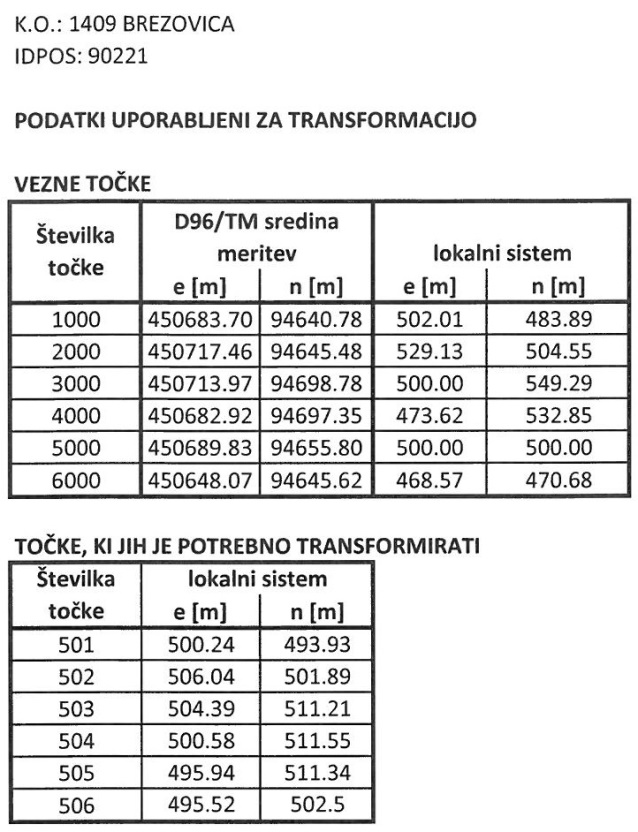 Poročilo o transformaciji koordinat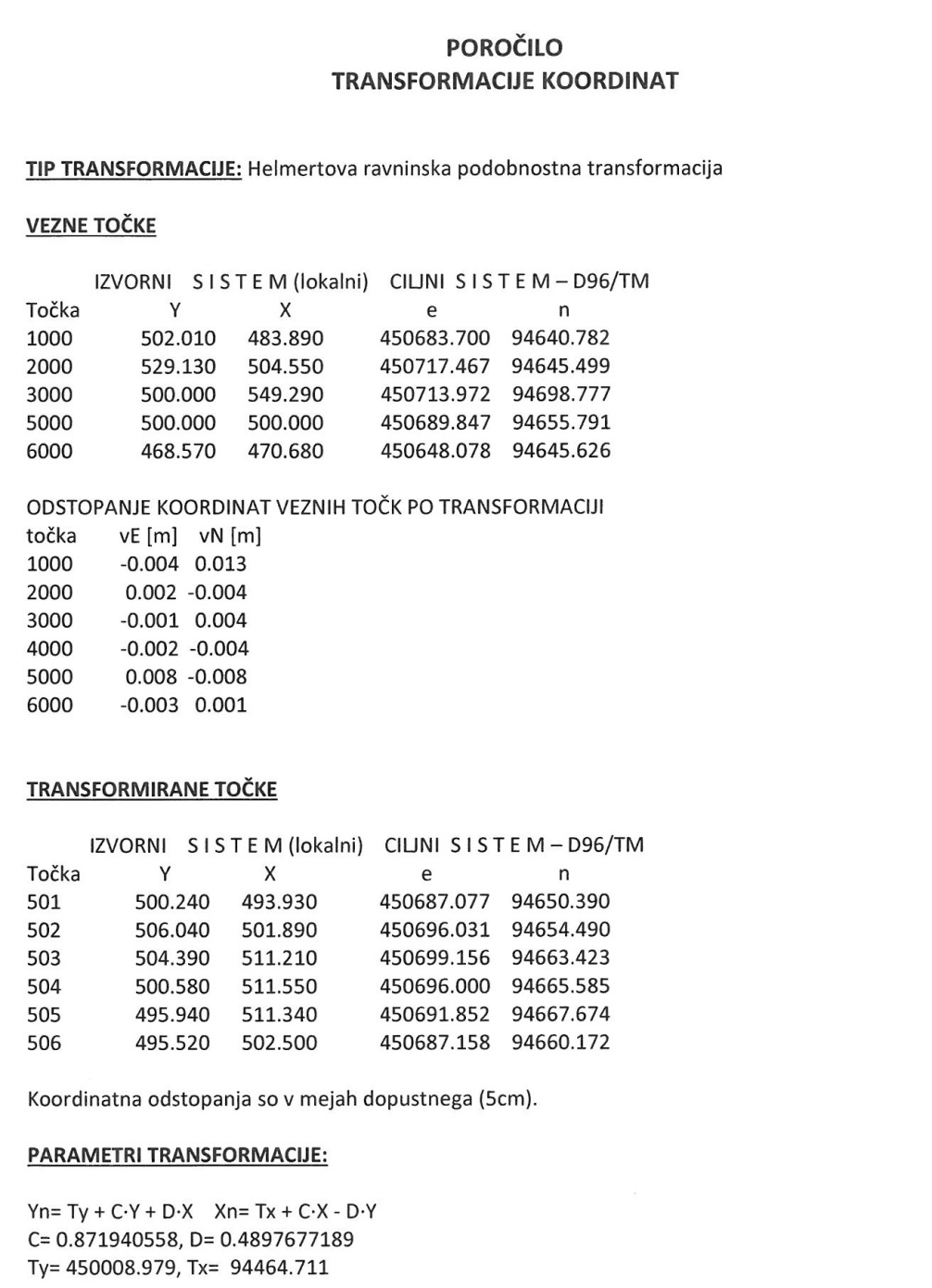 KOŠtev.ZKTYXGYGXZMETYXUpr. stat.Način trans.Vrsta mejn.OpombaDelo2148501447326.23132739.30447324.89132740.530.0077700NKOŠtev.ZKTYXGYGXZMETYXUpr. stat.Način trans.Vrsta mejn.OpombaDelo12376770540474.24107144.39540474.93107143.51315.0891900D12371671540469.36107144.71540470.05107143.830.0091900S12371670540467.58107141.92540468.35107140.930.0093910S123716680.000.00540474.05107138.830.0091800Bneurejena meja    urejena meja      ZKT z izvornimi Y, XZKT transformirane Y, X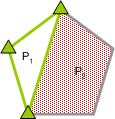 Površina P1 je izračunana iz Y, X koordinat ZK točk. Površina novo nastale parcele (P2), ki nima urejene meje, se izračuna tako, da površini prvotne parcele (P) odštejemo površino nove parcele (P1), ki ima urejeno mejo, po formuli: P2 = P – P1Oznaka načina izračuna površine: P1 …TM, P2 … R.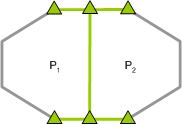 Površine novih parcel (P1 in P2) izračunamo iz grafičnih GY, GX koordinat in izravnamo na zadnje vpisano uradno površino prvotne parcele v zemljiškem katastru, tako da velja P =  P1 + P2 Oznaka načina izračuna površine: P1 ,  P2 … R.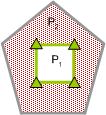 Površina zemljišča pod stavbo (P1) je izračunana iz Y, X koordinat ZK točk. Površina preostalega dela parcele (P2), ki nima urejene meje, se izračuna tako, da uradni površini prvotne parcele (P) odštejemo površino zemljišča pod stavbo (P1) po formuli: P2 = P – P1Oznaka načina izračuna površine: P1 …TM, P2 … R.Površino odtujenih in pridobljenih delov parcel izračunamo iz Y, X koordinat ZK točk in koordinat matematično določenih presekov delov meje pred in po izravnavi. Uradni površini novih parcel izračunamo tako, da obstoječi uradni površini posamezne parcele prištejemo oz. odštejemo površino pridobljenih oz. odtujenih delov parcele.Oznaka načina izračuna površine: P1 ,  P2 … R.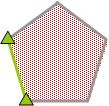 Za izračun površine parcele je potrebno za ZK točke, katere imajo določene samo grafične koordinate, predhodno določiti koordinate Y, X z lokacijsko izboljšavo ali s transformacijo obstoječih meritev.Oznaka načina izračuna površine: P… TM.STANJE PRED SPREMEMBOSTANJE PRED SPREMEMBOSTANJE PRED SPREMEMBOSTANJE PRED SPREMEMBOSTANJE PRED SPREMEMBOSTANJE PRED SPREMEMBOSTANJE PRED SPREMEMBOSTANJE PO SPREMEMBISTANJE PO SPREMEMBISTANJE PO SPREMEMBISTANJE PO SPREMEMBISTANJE PO SPREMEMBISTANJE PO SPREMEMBISTANJE PO SPREMEMBISTANJE PO SPREMEMBIšifkoparcelaraba POVRŠINAPOVRŠINAPOVRŠINAUrejenost parceleparcelaraba štev. stavbePOVRŠINAPOVRŠINAPOVRŠINAurejenost Način izračunašifkoparcelaraba haam2Urejenost parceleparcelaraba štev. stavbehaam2urejenost Način izračuna1645110/2njiva  74989-110/2zemljišče4748UTMSKUPAJSKUPAJSKUPAJ4989SKUPAJSKUPAJSKUPAJ4997RAZLIKA+8STANJE PRED SPREMEMBOSTANJE PRED SPREMEMBOSTANJE PRED SPREMEMBOSTANJE PRED SPREMEMBOSTANJE PRED SPREMEMBOSTANJE PRED SPREMEMBOSTANJE PRED SPREMEMBOSTANJE PO SPREMEMBISTANJE PO SPREMEMBISTANJE PO SPREMEMBISTANJE PO SPREMEMBISTANJE PO SPREMEMBISTANJE PO SPREMEMBISTANJE PO SPREMEMBISTANJE PO SPREMEMBIšifkoparcelaraba POVRŠINAPOVRŠINAPOVRŠINAUrejenost parceleparcelaraba štev. stavbePOVRŠINAPOVRŠINAPOVRŠINAurejenost Način izračunašifkoparcelaraba haam2Urejenost parceleparcelaraba štev. stavbehaam2urejenost Način izračuna1645110/2njiva  74989-110/2zemljišče4748-RSKUPAJSKUPAJSKUPAJ4989SKUPAJSKUPAJSKUPAJ4748RAZLIKA-241STANJE PRED SPREMEMBOSTANJE PRED SPREMEMBOSTANJE PRED SPREMEMBOSTANJE PRED SPREMEMBOSTANJE PRED SPREMEMBOSTANJE PRED SPREMEMBOSTANJE PRED SPREMEMBOSTANJE PO SPREMEMBISTANJE PO SPREMEMBISTANJE PO SPREMEMBISTANJE PO SPREMEMBISTANJE PO SPREMEMBISTANJE PO SPREMEMBISTANJE PO SPREMEMBISTANJE PO SPREMEMBIšifkoparcelaraba POVRŠINAPOVRŠINAPOVRŠINAUrejenost parceleparcelaraba štev. stavbePOVRŠINAPOVRŠINAPOVRŠINAurejenost Način izračunašifkoparcelaraba haam2Urejenost parceleparcelaraba štev. stavbehaam2urejenost Način izračuna1645116pašnik  5930-116zemljišče18850-R1645116pašnik  517679-SKUPAJSKUPAJSKUPAJ18609SKUPAJSKUPAJSKUPAJ18850RAZLIKA+241Točkayx20553,90512,7928673,14335,3429609,74502,6630483,00315,72ŠifraMetoda določitve koordinat ZK točkNatančnostInterval [cm]Interval [cm]Interval [cm]Sredina intervala (standardna  39,4 % elipsa) [cm]DRMS (verjetnost 65%)                      [cm]ŠifraMetoda določitve koordinat ZK točkNatančnostododdoSredina intervala (standardna  39,4 % elipsa) [cm]1.4200Metoda določitve ni poznana10Polarna metoda11Polarna metodado 12 cm55128.512.112Polarna metodaod 13 do 30 cm13133021.530.513Polarna metodaod 31 do 100 cm313110065.593.014Polarna metodanad 100 cm100100500300426.020Ortogonalna metoda21Ortogonalna metodado 12 cm55128.512.122Ortogonalna metodaod 13 do 30 cm13133021.530.523Ortogonalna metodaod 31 do 100 cm313110065.593.024Ortogonalna metodanad 100 cm100100500300426.030GPS metode31GPS metodedo 12 cm55128.512.132GPS metodeod 13 do 30 cm13133021.530.533GPS metodeod 31 do 100 cm313110065.593.034GPS metodenad 100 cm100100500300426.040Presek, urez, konstrukcija iz originalnih mer41Presek, urez, konstrukcija iz originalnih merdo 12 cm55128.512.142Presek, urez, konstrukcija iz originalnih merod 13 do 30 cm13133021.530.543Presek, urez, konstrukcija iz originalnih merod 31 do 100 cm313110065.593.044Presek, urez, konstrukcija iz originalnih mernad 100 cm100100500300426.050Fotogrametrične metode in ortofoto51Fotogrametrične metode in ortofotodo 12 cm55128.512.152Fotogrametrične metode in ortofotood 13 do 30 cm13133021.530.553Fotogrametrične metode in ortofotood 31 do 100 cm313110065.593.054Fotogrametrične metode in ortofotonad 100 cm100100500300426.061Digitalizacija načrta merila 1:50010 cm1014.262Digitalizacija načrta merila 1:100020 cm2028.463Digitalizacija načrta merila 1:200040 cm3042.664Digitalizacija načrta merila 1:250050 cm5071.065Digitalizacija načrta merila 1:72015 cm1521.366Digitalizacija načrta merila 1:144030 cm3042.667Digitalizacija načrta merila 1:288060 cm6085.268Digitalizacija načrta merila 1:5760120 cm120170.470Transformacija merjenih ali digit. točk71Transformacija merjenih ali digit. točkdo 12 cm512128.512.172Transformacija merjenih ali digit. točkod 13 do 30 cm13303021.530.573Transformacija merjenih ali digit. točkod 31 do 100 cm3110010065.593.074Transformacija merjenih ali digit. točknad 100 cm100500500300426.077Homogenizacija v D96/TMnat. ni določena80Ostalo81Ostalodo 12 cm512128.512.182Ostalood 13 do 30 cm13303021.530.583Ostalood 31 do 100 cm3110010065.593.084Ostalonad 100 cm100500500300426.090Točke brez numeričnih koordinat91Terenska meritev z numeričnimi koordinatamido 4 cm45.792Privzete koordinate iz DOF, GN ali top. pod.do 100 cm3110010065.593.093Transf. terenskih D48/GK koordinat v D96/TMnat. ni določena94Izbolj. lok. pod. z vklop. na merjene ZK točkenat. ni določena95Izbolj. lokacijskih podatkov z vklopom na DOFnat. ni določena96Izbolj. lokacijskih podatkov s slabim vklopomnat. ni določena97ZPS - terenska meritev50 cm5071.0Točkayx20553,90512,7928673,14335,3429609,74502,6630483,00315,72Točkayx20553,90512,7928673,14335,3429609,74502,6630483,00315,72